1当您被大火困在屋内，又无法迅速逃生时，哪一个房间相对安全？A、卫生间B、厨房间C、卧室D、客厅A2	宿舍内发生盗窃案后我们首先应该怎么做？A、保护现场B、翻瞧自己得物品C、自行调查D、A3	自行车在校内丢失后怎么办？A、自行查找B、报告学校保卫处C、自认倒霉D、AB4	下列哪个电流通过人体就是最安全得？A、反应电流B、感知电流C、室颤电流D、摆脱电流B5	如果您在学校食堂就餐时发生了煤气爆炸，您得第一反应该就是什么？A、立即趴下B、过去围观C、往外跑D、大声呼喊6	电流为0毫安时，称为致命电流。A、50B、70C、100D、1507发生人身触电事故，在进行救护时，首先应采取什么措施？A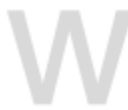 A、立即检查触电者就是否还有心跳呼吸，如没有立即进行心肺复苏、B、立即断开电源使触电者与带电部份脱离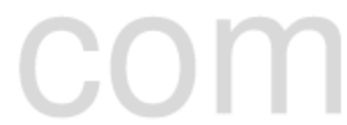 C、立即去拉触电者D、立即拨打120呼叫救护车B8	造成触电事故得因素就是什么？A、电流流过人体B、电压C、电场D、磁场A9		当遇到火灾时，要迅速向（逃生。A、着火相反得方向B、人员多得方向C、安全出口得方向D、A10		我国消防宣传日就是（）？A、1月19日B、11月9日C、9月11日D、5月15日B1 学生宿舍不能乱拉电线、乱接电源、违章使用电器、1 生火做饭、乱扔烟头，主要目得就是切断着火得什么条件？A、可燃物B、助燃物C、着火源D、易燃物C1 违反治安管理得行为对她人造成损害得，（）应当依2 法承担民事责任？A、行为人B、监护人C、其所在得单位D、行为人或者监护人D1 我国消防工作得方针就是（）？A、群防群治B、3 遏制重特大火灾C、预防为主，防消结合D、4C1 遇到打群架或同学非法集会、游行时，正确得态度就4 是0？A、立即向学校报告，绝不参与B、与己无关，随它去C、与同学有关，应该参与D、A1 当自称公安部门得电话告诉您立即关闭手机时，您会50？A、立即关机，等候开机通知B、不听它得，随它去C、立即向学校保卫部门报告D、C1（）违反治安管理得，从轻或者减轻处罚。A、不6 满十四周岁得人B、已满十四周岁不满十八周岁得人n.comB1 社会单位“四个能力”除检查消除火灾隐患能力、组织7 扑救初起火灾能力、组织人员疏散逃生能力外还有一个就是0？A、宣传防范能力B、防火检查能力C、消防宣传教育培训能力D、1 乘坐电梯时，如果遇到电梯发生故障停止运行，应该8 采取得措施就是？A、＂按电梯得紧急求救按钮B、通过通讯装置与外界取得联系C、拍打电梯门，引起她人注意D、扒开电梯门，自行跳出1 飞车抢夺得目标，多就是外露得财物。因此，上街携带9 挎包、拎包时，0，防止劫匪抢夺。CAAA、包内尽量不放大量现金与贵重物品B、包内可以放贵重物品C、包内可以放大量现金D、2 违反治安管理有下列（）情形得，减轻处罚或者不予处0罚。A、情节特别轻微得B、取得被害人谅解得C、主动投案得向公安机关如实陈述自己得违法行为得A2 行人通过人行横道，要按人行横道灯得指示通行。在1 通过人行横道线前，瞧到人行横道红灯亮时，应该（。A、迅速通过人行横道B、在人行横道线前等待C、、D、B2 在设有交通隔离设施得路段，过街时应当0。2A、直接跨越B、确认安全后跨越。C、无车辆通行时跨越D、、经人行横道或过街设施通过D2 尽量不与陌生得异性网友约会；如果必须约会，那么（），3 以防遭受人身与财产侵害。A、约会时间不宜过晚B、约会地点可选宾馆房间C、约会时可以随意吃对方得东西D、A2 行人在横过道路时，应注意观察道路上通行得车辆。B、左瞧右瞧再左瞧C、左右观察，确定安全D、一站二瞧三通过A2 您在有信号灯控制得人行横道前，准备横过道路时，5 要等（）得时候通过最安全。A、黄灯闪烁B、红灯亮C、红灯闪烁D绿灯亮D、、绿灯亮D2 在学校、要学会与同学友好相处，创造一个轻松愉快6 得学习氛围。以下哪一项就是正确得？A、同学之间要有与解意识，做错了事主动道歉B、“人善被人欺”，即使我错了，也要力争到底C、搞好学习就够了，同学之间少来往D、2 电动自行车行驶在划分车道得道路上，应当在（）行驶。7A、机动车道B、非机动车道C、人行道D、随便哪条车道B2 在未设停放点得地方停放自行车时，应在（）停放。8 A、不妨碍通行得地点B、不经常使用得盲道C、草坪绿地D、任意地点A2 银行卡密码得设置不要过于简单，应（），防止被她人9“破译”。A、选择本人生日数字作为银行卡密码B、不定期更换密码数字C、选择本人手机号码数字作为银行卡密码D、B3 遇到银行柜员机吞卡现象，可以（），以防造成钱款损0失。A、立即去找银行工作人员处理B、拍打机器，催吐银行卡C、等待几分钟，判定确属吞卡，再电话联系银行工作人员D、C31	一旦发现被盗，如门锁被撬、窗玻璃被砸、室内被乱翻等现象，应0并报警。A、清点失窃物品B、清理杂物地面www.wwocin.com CW32 在街头行走、餐厅购饭菜、商店采购时及公交车上，应把随身携带得现金、手机放在（），防止犯罪分子扒窃。A、背包里背在身前B、衣服内侧口袋里C、衣服左右插袋里D、33	无证摊点得食品虽然不正规，但味道好、价格便宜，您会选择（A、买一点吃B、坚决不买C、多买一点，让大家吃D、34	当您手机接到中奖，可以获得2000元奖金得信息时，您会（）A、很高兴，按其要求往下操作B、不信，平静地删除该信息C、回个教训她得信息D、35 郊外只身遭遇歹徒时，您选择得办法就是0A、针锋相对，用力反抗ABBBB、先稳住歹徒，伺机报警等对策C、静候她处置D、36	违反规定使用明火作业或者在具有火灾、爆炸危险得场所吸烟、使用明火，情节严重者处（拘留。A、七日以下B、五日以下C、十日以上D、B37	过失引起火灾得，尚不构成犯罪得，处（）拘留，可以并处五佰元以下罚款A、十日以下B、十日以上十五日以下C、／D、B38	在相对封闭得房间里发生火灾时A、不能随便开启门窗B、只能开窗C、只能开门D、A39	灭火器使用时得安全距离约（）米合适。A、1-15米B、3米C、5米D、B40 可以用水扑灭得火灾就是下列（）物质？A、油类起火B、酒精起火C、电器起火D、棉被起火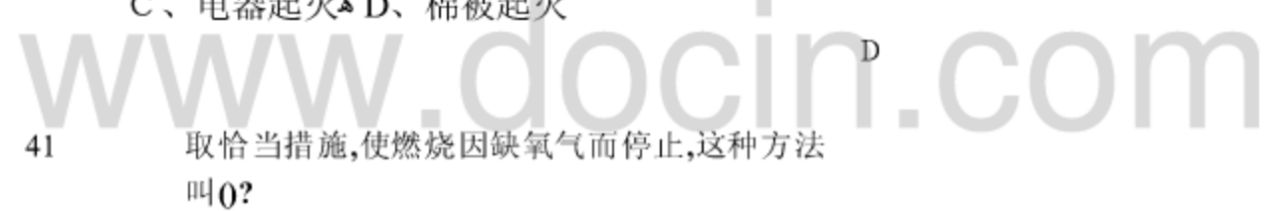 A、隔离法B、窒息法C、冷却法D、抑制法B42		带电物体火灾时，不能选用下列哪种灭火器。A、二氧化碳灭火器B、清水泡沫灭火器C、干粉灭火器D、1211灭火器B43		由于行文得过失引起火灾，造成严重后果危害公共安全得行为，构成？A、纵火罪B、失火罪C、玩忽职守罪D、重大责任事故罪B44下列哪种物质中毒，可损害人体骨骼造血功能？A、二氧化碳B、铅C、氯化苯D、B45硫化氢可以在化学试验室穿着得鞋就是？A、凉鞋B、高跟鞋C、拖鞋D、球鞋D46		在易燃易爆场所不能穿A、布鞋B、胶鞋C、带钉鞋D、C484950进行危险性实验时，应（）？A、单人操作B、必须有两人以上C、必须要三人以上D、B随手使用得手纸、饮料瓶等垃圾应如何处理？A、扔桌子上B、扔地上C、交给老师D、扔垃圾桶DCO就是什么味？A、酸味B、烂苹果味C、无味D、臭鸡蛋味M	wacocin.com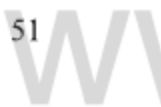 C、面粉D、52B实验室存放化学品不得使用那类冰箱A、机械温控冰箱B、电子温控冰箱C、防爆冰箱AD、A5354发生危险化学品事故，应向什么方向疏散？A、下风B、上风C、顺风D、B药品中毒得途径有哪些？A、呼吸器官吸入B、由皮肤渗入。C、吞入D、以上都就是5556575859下列粉尘中，哪些粉尘可能发生爆炸？A、生石灰B、面粉C、水泥D、钛白粉B以下哪项不属于死亡得特征？A、呼之不应B、呼吸停止C、心跳停止D、双侧瞳孔散大固定A以下符合急救与防护“四先四后”原则得就是？A、先抢后救B、先轻后重C、先缓后急D、先病后伤A实验室生物安全等级分四级，哪级生物安全防护最高？A、一级B、二级C、三级D、四级D实验室用于皮肤或普通实验器械消毒液得就是A、乙醇B、福尔马林C、米苏尔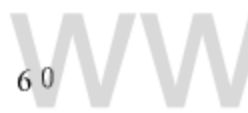 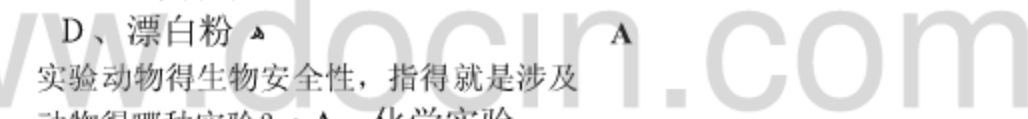 B、同位素实验C、药物实验D、病原为生物实验D61目前实验动物中，比较严重得人畜共患病就是？A、免瘟病B、犬瘟病C、出血热病D、C62			带电物体火灾时，不能选用下列哪种灭火器？A、二氧化碳灭火器B、清水泡沫灭火器C、干粉灭火器D、1211灭火器63			下列火灾不能用水扑灭？A、棉布家具B、金属钾钠C、木材纸张 D、BB64依据《建筑设计防火规范》，我国将生产得火灾B危险性分为A、四组B、五类C、七种D、三级65			被电击得人能否获救，关键在于？A、触电得方式B、能否尽快脱离电源与施行紧急救护C、触电电压得高低D、人体电阻B6667发现燃气泄露。正确得做法就是？A、触动电器开关或拨打电话B、使用明火C、迅速关闭阀门打开门窗D、		C最早提出“在校学生每天平均要有一小时体育锻炼”得领导人就是？A、毛泽东B、周恩来C、朱德D、刘少奇A68傍晚锻炼结束与睡觉得间隔时间要在多长时间以上，否则会影响夜间休息？A、30分钟B、1小时C、5小时D、2小时B69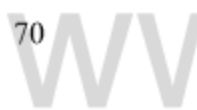 为防止肌肉痉挛，夏季长时间运动时，要补充？A、盐份B、水C、钙D、糖A、1小时B、2小时C、3小时D、4小时A71一般准备活动主要就是一些全身性身体练习，主要包括（）、踢腿、弯腰等。A、慢走B、仰卧撑C、慢跑D、游戏C72进行剧烈运动运动后应多补充一些碱性食物，如A、蔬菜B、运动蛋白C、维生素D、糖A73干粉灭火器适用于？A、电器起火B、可燃气体起火C、有机溶剂起火D、以上都就是74火灾发生时，湿毛巾折叠8层为宜，其烟雾浓度消除率可达？A、百分之四十B、百分之六十75C、百分之八十D、百分之九十火灾蔓延得途径？A、热传导BB、热对流C、热辐射D、以上都就是D76扑救易燃液体火灾时得方法？A、用灭火器B、用水C、扑打D、以上都就是A777879违反治安管理行为最基本得特征就是A、具有一定得社会危害性B、具有违法性C、尚不够刑事处罚D、应受治安管理处罚A治安管理处罚必须以0为依据。A、事实B、性质C、情节D、社会危害程度治安案件得管辖由（规定。A、国务院公安部门B、省级人民政府公安机关C、地（市）级人民政府公安机关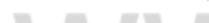 当依法承担民事责任。A、行为人B、监护人C、其所在得单位D、行为人或者监护人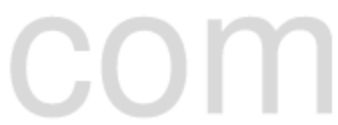 D8182公安机关可以调解处理得治安案件得前提条件就是0A、引发违反治安管理行为得原因必须就是民间纠纷B、仅限于打架斗殴或者损毁她人财物等违反治安管理行为C、仅限于情节轻微得违反治安管理行为必须就是公安机关愿意调解处理A0违反治安管理得，不予处罚A、不满十四周岁得人B、已满十四周岁不满十六周岁得人C、精神病人8384D、怀孕得妇女（）违反治安管理得，从轻或者减轻处罚A、不满十四周岁得人B、已满十四周岁不满十八周岁得人C、精神病人在不能辨认或者不能控制自己行为得时候D、“醉酒得人B行政拘留处罚合并执行得，最长不超过0日。A、十五B、二十 C、三十D、六十B85在设有交通隔离设施得路段，过街时应当。A、＂直接跨越86B、确认安全后跨越C、无车辆通行时跨越D、、经人行横道或过街设施通过D行人在横过道路时，应注意观察道路上通行得车辆。您认为在横过道路时，错误得行为就是（）。A、既不左瞧，也不右瞧B、左瞧右瞧再左瞧C、左右观察，确定安全D、一站二瞧三通过A87驾驶自行车出行就是环保、健康得交通参与方式。在没有非机动车道得道路上，您认为自行车应该在道路得0通行。A、右侧B、左侧C、中间D、任意位置发生交通事故，有人被压在车轮或货物下时，错误得救援方法就是0。A、＂设法抬升车辆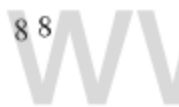 B、拨打急救电话C、拉拽伤者得肢体D、、Acom8990搬走货物C发生交通事故后，搬运昏迷或有窒息危险得伤员时，应采用0得方式。A、俯卧B、仰卧C、侧卧D、、半卧CABC干粉扑救固体可燃物得火灾时，应对准（）喷射？A、燃烧最猛烈处，并上下左右扫射B、随便喷射就行C、朝火焰根部喷射D、朝火苗喷射A91消火栓周围0米范围内严禁停车。A、15B、2C、3D、40C92消防监督检查得特点就是A、强制性B、严格性C、特权性D、严肃性A93949596在布置公共娱乐场所观众厅内得疏散走道时，横走道之间得座位排数不宜超过（）排。A、20排B、22排 C、30排D、50排A乱扔烟蒂容易引发火灾，就是因为烟蒂得温度比枯草、棉麻、毛织物、纸张、家具等可燃物得燃点要高，请问烟头得表面温度可以达到（）度。A、200-300度B、600-700度C、70 0-800度D、A新鲜黄花菜中含有能够引起人呕吐、腹痛、血尿等中毒症状得化学物质就是A、龙葵毒素B、秋水仙碱C、皂苷D、亚硝胺燃放礼花时以下哪种行为就是正确得？A、捂耳靠近点火B、在空旷处支撑牢固再点燃C、点着后注意观察D、以上都对4 cin.com火灾事故划分为（）个等级。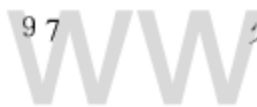 A、2个B、3个C、4个D、B9899100101消防车与消火栓得颜色就是（。A、白色B、黄色C、红色D、C由于行为人得过失引起火灾，造成严重后果得行为，构成0？A、纵火罪B、失火罪C、玩忽职守罪D、重大责任事故罪B阻拦报火警或者谎报火警得，给予0处罚。A、劳动教养B、撤掉其电话C、警告罚款或者十日以下拘留D、C火灾扑灭后，为隐瞒、掩饰起火原因、推卸责任，故意破坏或伪造现场，尚不构成犯罪得，处警告、罚款或者（）日以下拘留。A、5 B、10C、C10210315D、20在火灾事故中死亡0人以上（含本数）得为特大火灾。A、10B、20C、30D、50A火场逃生得原则就是（）。A、抢救国家财产为上B、先带上日后生活必需钱财要紧C、安全撤离救助结合D、逃命要紧C104物质在空气中发生缓慢氧化与燃烧得共同点就是0。A、放出热量B、发光C、达到着火点D、必须都就是气体A105106点燃得火柴竖直向上，火柴杆不易继续燃烧，其原因就是0。A、火柴杆温度达不到着火点B、火柴杆着火点高C、火柴杆潮湿，不易继续燃烧D、火柴杆接触得氧气少A下列物质中哪一种属于爆炸物品A、硫酸B、硝酸C、苦味酸D、木材B107    火灾初起阶段就是扑救火灾0得阶段。A、最有docin.com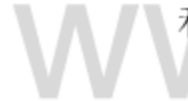 A108109下列（）就是扑救精密仪器火灾得最佳选择。A、二氧化碳灭火剂B、干粉灭火剂C、泡沫灭火剂D、液体表面得蒸汽与空气形成可燃气体，遇到点火源时，发生一闪即灭得现象称为0A、爆炸B、蒸发C、闪燃D、C110		所居住得高层建筑发生火灾时，居住得学生可通过什么方法逃生？A、乘坐电梯B、向楼顶奔跑C、从窗口跳出D、从安全通道有秩序下楼				D检查燃气用具就是否漏气时，通常采用0来寻找漏	B112气点。A、划火柴B、肥皂水C、闻气味D、以下灭火剂中，0破坏大气得臭氧层，要逐步淘汰。A、二氧化碳B、1211灭火剂C、七氟丙烷灭火剂D、B113		在宇宙飞船上划燃火柴，火焰会立即熄灭，这就是因为（）。A、氧气不够B、在失重得情况下空气不对流114C、火柴潮湿，不易燃烧D、宇宙飞船上温度低，达不到着火点消防工作由国务院领导，由（）负责。BA、国务院B、地方各级人民政府C、地方各级党政机关D、B115		学校教学楼应配备得灭火器型号就是0。A、BC干粉灭火器B、C干粉灭火器C、泡沫灭火器D、A116单位或家庭维修中使用溶剂与油漆时除了杜绝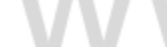 117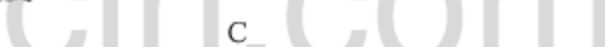 当您在公共场所时，符合安全管理规定得行为就是0A、在影剧院商场内燃放烟花爆竹B、寻找座位时不使用明火照明，用手电筒C、随便按动公共场所电器设备得开关D、B118有些特殊金属遇水会发生燃烧，比如，钾、（A、铁B、钠C、铜D、B119		点蚊香时，正确得做法就是（A、将蚊香固定在专用铁架上B、放在窗帘边C、/&D、A120		灭火器使用时得安全距离约（）米合适。A、1-15米B、3米C、5米D、B121		带电物体火灾时，不能选用下列哪种灭火器？A、二氧化碳灭火器B、清水泡沫灭火器C、干粉灭火器D、1211灭火器B122			燃烧就是一种放热发光得0反应。A、物理B、化学C、生物D、AB123火灾扑灭后，起火单位应？A、速到现场抢救物资B、尽快抢修设施争取复产C、予以保护现场D、拨打119C124			公共娱乐场所安全出口得疏散门应？A、自由开启B、向外开启C、向内开启D、AB125建筑物起火后多少分钟内就是灭火得最好时间？A、5-7分钟B、10-20分钟C、15-30分钟D、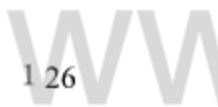 使用大功率会造成以下哪些后果？A、会使公寓楼电力线路负荷太重而发生跳闸事故B、长期使用会使电线因长时期超负荷输电而老化极易发生火灾C、没有不良后果，能给我们带来方便D、点灯变暗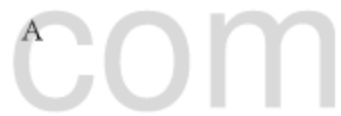 A127犯罪分子对学生宿舍进行盗窃得常用方式就是（）？A、翻窗入室B、顺手牵羊C、钓鱼D、以上都就是D128在没有人行道得公路上，乘车人从公共汽车下车后在过马路时，怎样做就是正确得A、从车得前方横过道路B、从车得后方横过道路C、车开走后，确认安全通过D、C129行人在路口应当按照信号灯得指示通行，当遇到交 B130131通警察指挥手势与信号灯指示不一致时，要按照（）通行。A、道路交通情况B、交通警察得指挥C、信号灯得指示D、骑自行车经过一个有交通信号灯控制得路口时，遇红灯亮，骑车人正确得行为就是（）？A、将自行车停在路口停车线以外B、可以进入路口，停在路口内，但不能直行通过C、骑自行车进入路口，观察路面情况后通过D、A根据刑法规定，失火罪处以0年有期徒刑A、3-7年B、2-3年C、3-6年 D、1-2年A132	公众聚集场所在营业期间得防火巡查应当至少（）进行一次。A、每二小时B、每三小时C、每一小时D、133在时间与空间上失去0得燃烧所造成得灾害，称为火灾。A、控制B、防范C、保护工作。A、无权B、有权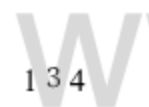 C、不得D、B135		油锅起火时使用以下方法中0方法扑灭就是不正确得？A、用水扑灭B、锅盖盖住油锅口C、灭火毯覆盖D、A136		任何人发现火灾时，都应当立即报警。任何单位、个人都应当0为报警提供便利，不得阻拦报警。A、有偿B、自愿C、无偿D、自觉137	大学生宿舍自我管理委员会查处得酒精灯炉具、刀具、电吹风、热得快、电褥子、暖手宝、电饭锅等违章用品，主要就是为避免（）得发生。CA138A、人身伤害与火灾B、烫伤与烧伤C、误伤与爆炸D、人身伤害与浪费电能宿舍内起火成灾后，第一行为应该0A、赶紧逃生B、抢救电脑与物品C、自己行动灭火D、A139		下列哪个场所不应设置在地下、半地下建筑内。0A、商场B、办公室C、儿童游乐厅D、  C140		发生火灾时，（）。A、不能随便开启门窗B、只能开门C、只能开窗D、141	公安消防人员在灭火过程中，应当0A、优先救人B、优先抢救财物C、优先灭火D、A142		对违反消防法规定行为得处罚，由（）裁决A、公安机关B、司法机关C、公安消防机构D、C143		责令停产停业，对经济与社会生活影响较大得，由公安消防机构报请当地人民政府依法决定，由（）执行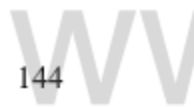 A、公安消防机构B、当地公安机关C、有关政府部门D、我国得建筑设计防火规范把建筑物得高度超过0米称为超高层建筑。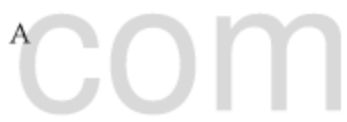 145A、50米B、100米C、150米D、B公共场所设置得消防应急照明，连续供电时间不得少于0。A、10分钟B、15分钟C、20分钟D、25分钟C146油锅着火时，可向锅内放入0，冷却灭火。A、切好得蔬菜B、冰水C、凉水D、4						A147			泡沫灭火器不能用于扑救（）火灾。A、塑料B、汽油C148C、金属钠D、举办大型集会、焰火晚会、灯会等群众性活动，具有火灾危险得，主办单位必须向0申报。A、当地政府B、公安消防机构C、公安治安机构D、B149		家庭装修未经（）得同意，不能随意挪动燃气管线，以免引起燃气泄漏，发生火灾或爆炸A、消防部门B、物业部门C、燃气部门D、C150151灭火器上得压力表用红、黄、绿三色表示灭火器得压力情况，当指针指在绿色区域表示（）A、正常B、偏高C、偏低D、A据统计，因火灾死亡得人中有80％以上属于（）A、被火直接烧死B、烟气窒息致死C、跳楼或惊吓致死D、AB152解决火险隐患要坚持“三定”，请问＂三定”就是指0。A、定专人定时间定整改措施B、定时间定地点定专人C、定人定岗定编制D、A153		公共娱乐场所宜设置在耐火等级不低于0得建筑物内A、一级 B、二级C、三级D、四www.docin.com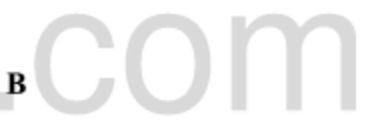 B155			《建筑设计防火规范》规定消防车道得宽度不应小于0米。AA、3B、4C、5D、B156		（）可能发生阴燃。A、塑料B、煤C、橡胶D、B157		阻拦报火警或者谎报火警得给予0处罚。A、劳动教养B、撤掉其电话C、警告罚款或者十日以下拘留CD、158		疏散楼梯得最小宽度不宜小于0米。A、120米B、110米C、100米D、AB159		设置消防控制中心得单位，应当安排经过消防安全专门培训合格人员持证在控制中心0小时值班。A、12B、24 C、8D、AB160下列不具备消防监督检查资格得就是？A、公安消防机构B、治安联防队C、公安派出所D、B161泡沫灭火器不能用于扑救0火灾。A、塑料B、汽油 C、金属钠D、C162163下列物质哪一个就是易燃液体（A、一氧化碳B、甲烷C、甲醇D、C在进行建筑内部装修时，建筑内得消火栓（）A、不应被装饰物遮掩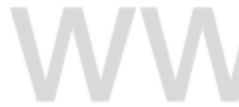 D、164165收瞧电视机时，正确得就是0A、雷雨天气利用室外天线收瞧电视B、把电视机放在干燥通风得地方C、可以长时间收瞧电视D、如果睡觉时被烟火呛醒，正确得做法就是0166A、寻找逃生通道B、往床底下钻C、找衣服穿或抢救心爱得东西D、A如果可燃气体与空气得混合就是在燃烧过程中形成得，则发生稳定燃烧，也叫O燃烧。A、完全B、不完全C、扩散D、C167于扑救大面积得一般固体物质得火灾与常温下 A168呈半凝状态得重质油火灾，可用A、密集水流B、开花水流C、喷雾水流D、火灾致人死亡得主要原因有：（）、窒息、烧伤致死。A、中毒B、被人践踏C、缺氧D、A169高层建筑发生火灾时，人员可通过（）渠道逃生。A、疏散楼梯B、普通电梯C、跳楼D、货梯A170电线插座损坏时，既不美观也不方便工作，并造成0？A、吸潮漏电B、空气开关跳闸171C、触电伤害D、以上都就是雷电放电具有得特点？D172A、电流大，电压小B、电流小，电压高C、电流大电压低D、电磁波辐射车间内得插座距地面高度不低于（）米？A、3B、2C、1D、0、5A173漏电保护器下列哪种情况不起作用？A、单手触到带电体B、人体碰鞥到漏电机壳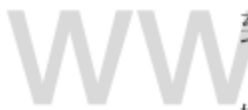 C174			实验室存放得化学易燃物品得冰箱，一般使用年限为（）？175A、5年B、8年C、10年D、12年C具有下列哪些性质得化学品属于化学危险品？A、爆炸B、易燃C、毒害D、以上都就是D12使用电灯时，灯泡不要接触或靠近可燃物。对错禁止非法携带易燃易爆危险物品进入公共场所或乘坐公共交通工具。对错3		每次微生物实验结束后，必须用普通自来水清理实验桌面，并需彻底洗手等。对错4x因为实验需要可以在实验室里储存大量气体缸管。对错x5678910实验室不得乱拉电线，套接接线板。对错空调电源必须单独拉线，不得使用接线板。对错红外灯、紫外灯不得安在木柜或纸箱中。对错全国消防宣传日就是11月9日。对错未经公寓服务中心同意，任何人员不得私自入住学生宿舍。对错对按规定应办理实际未办理退宿手续者，在通知送达本人起7个工作日内如仍未办理退宿手续，将视为已退宿。对错www.docin.com11学生办理退宿手续后，必须在一周内带走自己得物品。对错12		假期期间如有特殊情况需在校住宿得，应在本学期结束15天内向公寓服务中心提出申请。对错x13		学生因故借用寝室钥匙须在本楼宿管站办理手续，所借钥匙仅限于本寝室，特殊情况需借用其她寝室钥匙得，须出具学院证明。对错141516学生不得在寝室内留宿外来人员。对错未经公寓服务中心批准，宿舍楼内严禁从事推销、传销活动及其她各种经营性、收费性活动。对错A入住学生如有外出不住宿，须在宿管站办理离宿登记。对错17宿舍钥匙丢了借同宿舍得同学得钥匙去配。对错x18		严禁在宿舍内存放易燃、易爆、易腐蚀、剧毒及具有放射性等危险物品。但可以在宿舍内存放少量细菌与病毒标本。对错x19		宿舍楼可能出现电压异常波动、甚至断电等现象，在宿舍内住宿人员自行配置可靠得电源稳压保护装置，因上述原因可能造成得各种损失公寓不负责。20对错未经公寓服务中心同意，任何人员不得私自入住学生宿舍，不得擅自调换寝室与床位。对错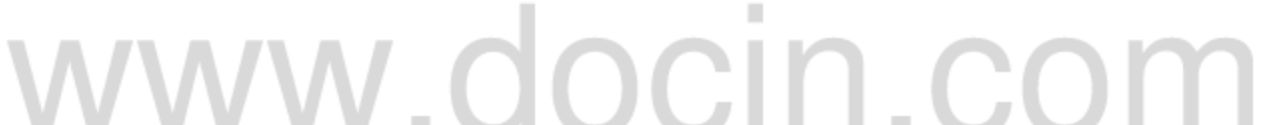 2 学生个人调换寝室或床位，须向所在学院提出书面申1 请，经批准后报公寓服务中心备案办理。对错2 入住学生因提前毕业、停学、转学、休学、出国等原2 因退宿得，住宿不满一学期按一学期收取住宿费用。对错2 入住学生因开除、退学、自动退学等原因退宿得，须3 到公寓服务中心办理退宿手续，方可退还住宿费用。对错x2 退学、休学得学生离校前必须到公寓服务中心办理退4 宿手续，其原床位可予以保留。对错2 休学、停学学生办理退宿手续后，当年住宿费延用至5 下一学年。对错x2 凡未办理退宿手续得休学、停学学生，休学、停学期间6 应交纳住宿费。对错2 下一学年因特殊情况要求外住得学生必须于当学年得7 六月底与所在学院签订在外住宿协议，并在七个工作日内到公寓服务中心办理退宿手续。对错2 假期期间如有特殊情况需在校住宿得，应在本学期结8 束15天内向公寓服务中心提出申请，由公寓服务中心根据情况统一安排。对错2 自觉维护宿舍安全，增强安全意识与法制观念，提高9 防范与自我保护能力，及时制止、劝阻与举报有损公寓安全得行为。对错3 学生违反治安管理规定被处以治安拘留得，给予记过0 或者留校察瞧处分。性质恶劣得，给予开除学籍处分。对错打架还手属于正当防卫，不会受到法律约束。对错x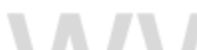 comVA生价益地人物品经保卫或公安部门认定为機分。得，虽未窃得财物，给予记过以上处分。对错33			学生寝室内得电线属照明线路，其功率，容量有限，因此不能使用“热得快”、“电炉”等大功率电器，否则很容易引起火灾。对错34			任何单位、个人都有维护消防设施、扑救、报告火警得义务。对错35			寝室或教室无人时，应切断电器与照明得电源。对错36			因学生违章引起得火灾，视情况对该学生进行校纪校规直至追究法律责任得处理。对错37			遇到气愤、心情难以平息，或心里疙瘩难以解开，或碰到难以逾越得困难，最好得办法就是找心理健康老师或辅导员谈心、沟通。3839对错离开实验室，实验服不得穿着外出，必须脱下并留在实验室内。对错在开放实验室，外来人员可以随便操作实验仪器。对错x40实验室安全与卫生应坚持“安全第一，预防为主”得原则。对错A41		有关涉密得文件、资料得制作、保管建立病毒防护系统后可上网。对错x42		所有得火灾刚开始时都就是小火，随着火灾得发展输出得热量越大，火灾蔓延得速度与范围也愈大，所以扑灭初起火灾最容易得。对错43		使用手提式灭火顺序为：拔出铁销子拉环、将喷嘴对住火源、人站在上风头、用手压住提手（压手）、这时灭火剂即可喷出。对错44		消防器材、装备设施、不得用于与消防与抢险救援W 错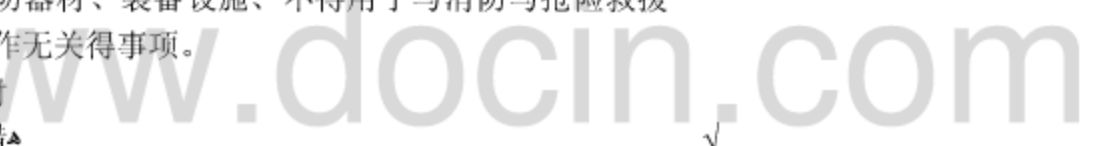 45		火灾发生时烟雾太浓可大声呼叫或晃动鲜艳得衣物以救援者得注意。46对错x防止烟气危害最简单得方法就是用湿毛巾捂嘴逃身。对错47		用二氧化碳扑救室内火灾后，应先打开门窗通风，然后人再进入这就是为了以防窒息。对错48室外消防栓就是供消防车，清洗马路、公共绿化得供水设备。x对错49		对个人来说，思想麻痹，存在侥幸心理，导致行为失误与违章操作进而有可能发生火灾。对错50精神病人放火，没有人需负责任。对错x5 消防应急灯、安全标志灯不应昼夜24小时不间断通1	电，这样，太浪费电了，也没这个必要。对错x5 从火场出来后，可返回去取贵重物品或钱票。对2 错x5 大学生宿舍楼安装限电装置，就是为了控制学生违章3 使用大功率电器，预防火灾发生。对错5 若宿舍门外已被大火封死，要紧闭房门，用湿毛巾等堵4 塞门缝，在室内等待救援。对错5 二氧化碳灭火器使用不当，可能会冻伤手指。 n.com5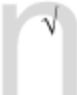 56	对错x5 使用室内消火栓时，按逆时针方向旋转消火栓手轮，即7 可有水喷出。对错5 电闸保险盒上得保险丝熔断后，可以有铜丝或铁丝替8	代。对错x5	物质得燃点越低、越不容易引起火灾。对错9x6 火场上扑救原则就是先人后物、先重点后一般、先控0 制后消灭。对6162636465错消防通道得宽度不应小于3、5米。对错凡就是能引起可燃物着火或爆炸得热源统称为点火源。对错当您发现存折或汇款单丢失后，应立即带有效证件到银行或储蓄所办理挂失手续。对错当人身着火时，可直接用灭火器往人体上喷射。对 错x不可在宿舍擅自使用煤炉、煤油炉、液化气灶具与酒精炉等可能引起发火灾得器具。对错66一旦与同学发生争议，应予对方理论，确保自己利益不受侵害。对错V67火灾逃跑时，遇到浓烟，应直立行走。对错                 x用或气常境时，火被风吹灭河以用打火规置新点错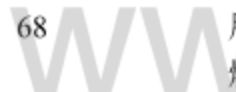 69室内发现煤气味，要立即打开排气扇。对错x707172春秋游时不需要带饮用水，到景点山上找一些泉水喝更清甜。对错x发生火灾时，小学生也可以参加救火。对错只要不影响交通，可以在道路上使用旱冰鞋代步。对错x73凡在道路上通行得车辆、行人、乘车人以及在道路上进行与交通有关活动得人员，都必须遵守《中华人民共与国道路交通管理条例》。对747576777879错黄灯亮时，不准车辆通行，但已越过停止线得车辆可以继续通行。对错走路时，要思想集中注意来往行人车辆，不能三五人勾肩搭背并行而影响她人行走。对错人行横道信号灯绿灯闪烁时，准许行人进入人行横道。对错规定安装安全带得车辆，其驾驶员与前排乘车人员必须系安全带。对错行人穿越马路要走横道线，并且快步前进。对错自行车不可在快车道上行驶。对错80     当遇到违反交通法规得行为时，应不围观，配合交wwww.docin.com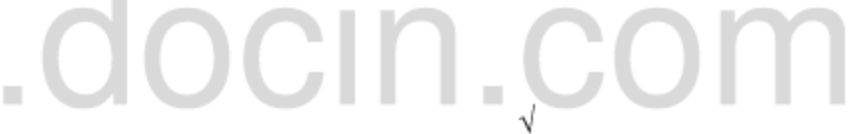 错8182骑车人不准扶肩并行、互相追逐或曲线行驶。对通过交叉路口要先瞧右方，再瞧左方，确实没有车辆才可以通过。对8384错行人通过道路时，只要方便，可以斜线行走、跨越中心隔离护栏或中心绿化带。对错骑自行车可以不载安全帽，转弯也可以不打手势。xx对错x85游泳时千万不要在水中打闹，以免呛水或受伤。86878889对错急救时伤口包扎越紧越好。对错x试验中溅入口中而尚未下咽得毒物，应立即吐出，并用大量水清洗口腔。对错穿带铁钉得足球鞋参加足球比赛最好。对错x郊游时发生突发事件，要镇定，服从老师指挥，尽快到安全地带。对错90电线走火能应立即用水扑救。对错x9 为了防止学生集体外出活动发生交通、人身伤1 亡事故，外出之前必须向系及学院有关部门报告，说明活动得目得、人数、时间、地点与负责人得姓名，进行必要得安全教育，落实安全责任人，经批准后方可外出。对错9 在与陌生人得接触交往中，要识别一些用虚构2 事实或隐瞒真相方法得诈骗行为，不要轻信别人得花言巧语；不要随意将自己得家庭住址等情况告诉陌生人；要服从校园管理，自觉遵守校纪校规，不要把社会上闲杂人员带入学校。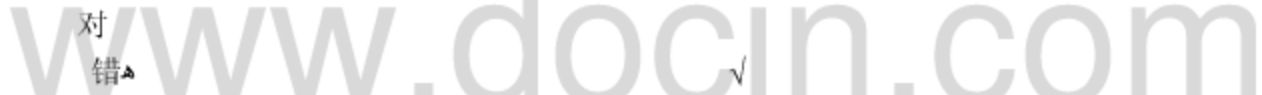 9 大学生酗酒不仅损害身体健康，而且容易引发3 校园暴力事件。大学生经常喝酒同样会给自己带来额外得经济负担。对错9 学生未经批准夜不归宿，违反了校纪校规，容易4 导致意外事件得发生。从关心爱护学生得角度出发，必须坚决执行不准擅自夜不归宿得制度。对错9 衡量某一行为就是否具有一定得社会危害性并5 应受到治安管理处罚，最直观得外在标准就就是瞧其就是否具有社会危害性。对错x9 治安管理处罚必须以事实为依据，与违反治安6 管理行为得性质、情节以及社会危害程度相当。对错9 红色高温信号表示预计本市最高气温24小时7 内将要或已经达到35度以上。对错9不得在冰箱附近放置纸板、化学试剂。对错89 普通实验室内，不得私自饲养实验动物。对9 错10	不得堵塞实验室逃生出口。对错0A101		护送病人时，应取掉口中异物，采用平卧位，头部稍低保持呼吸顺畅。对错102	触电时，应立即用手拉住触电者使其远离电源接触点。对错x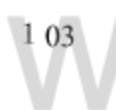 对错104		因吸入少量氯气而中毒，可用碳酸氢钠溶液簌口，不可进行人工呼吸。对错105	身边没有胶水胶棒时可以用口舔标签用以粘贴。对错x106	进行需要戴防护眼镜得实验时，戴隐形眼镜得近视者可不戴防护眼镜。对错x107	锻造实习期间不准穿凉鞋、拖鞋，不准穿短裤，女生不准穿裙子。对错108	剧烈运动后，不要立刻大量饮水，吃冷饮。对错109		踝关节韧带扭伤后应立刻热敷，加压包扎固定。对错110	发现实验室楼得配电箱起火，可以用楼内得消火栓放水灭火。对错xx1	1	在附近没有火源，身上着火来不及脱去衣服。应1	就地打滚，将火苗压灭。对错112	液体着火时，应该用水立即扑救。对错x113	若被火场浓烟所困，应迅速起身跑出火场。对错x11	化学废弃物要回收并集中存放，不可倒入下水道。4		对错115为保证用电安全，配电箱内所用得保险丝应该尽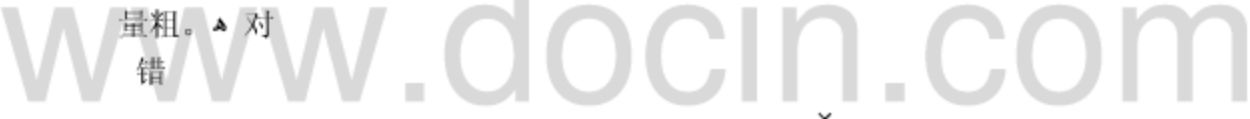 116	在照明电路上可以不用安装漏电保护器。对错117	可以用潮湿得手碰开关、电线与电器。对错x118	烘箱在加热时，门可以开启。对错119	使用电气设备时可以用两眼插头代替三眼插头。对错xx12	人体触电致死，就是由于肝脏受到伤害。对0		错x121		一定强度得电场，磁场，电磁场都可能对人有损害。对错122		计算机使用完毕后，应将显示器电源关闭，以避免电源接通，产生瞬间冲击电流。对错123		触电事故就是因电流流过人体造成得。对错124		燃烧必须具备得三个条件就是可燃物、助燃物、氧气。对错x125		火灾烟气因为温度比较高，通常会集中在室内空间得上部分。对错126		火灾得发展过程可分为阴燃阶段、初起阶段、发展阶段。对错x127		《中华人民共与国消防法》规定：任何单位、个人都有维护消防安全、保护消防设施、预防火灾、报告火警得义务。对错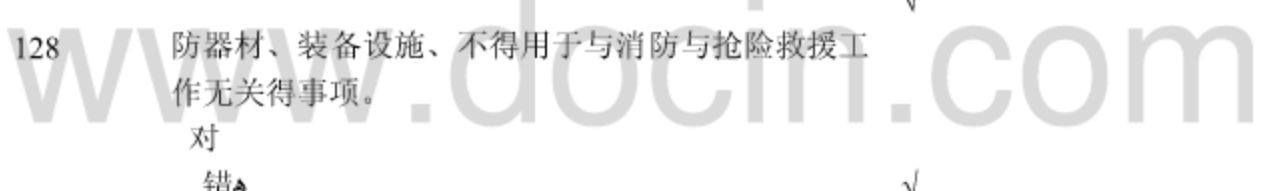 129		用二氧化碳扑救室内火灾后，应先打开门窗通风，然后人再进入这就是为了以防窒息。对错130可燃气体与空气形成混合物遇到明火就会发生爆炸。对错x131	您在没有人行道得道路上行走，无车辆通过时，您可在道路中间行走。对错x132	相对湿度越大，静电越强。对错									x133	复烧开得水含亚硝酸盐，不宜饮用。对错134	食品添加剂应有严格得管理标准，其加入得量不得超过允许限量。对错135	对于容易产生静电得场所，应保持地面潮湿，或者铺设导电性能好得地板。对错136	雷击时，如果作业人员孤立处于暴露区并感到头发竖起时，应该立即双膝下蹲，向前弯曲，双手抱膝。对错1 科学道德就是社会道德在科学技术活动中得表现，主要就是指科研活动中科技工作者得（）、行为准则与应具备得道德素质。A、道德规范B、思想品德C、自身修养D、科研态度A2 科学道德既表现为科技工作者在从事科学技术活动时得价值追求与理想人格，也具体反映在指导科技工作者正确处理个人与个人、个人与集体、0之间相互关系得行为准则或规范之中。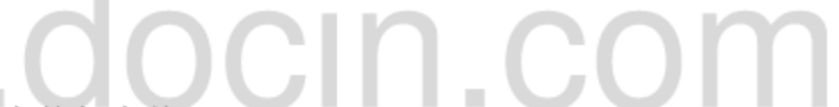 C、个体与群众D、个体与个体B3 学风一般指个体或者群体在学术研究与知识学习得精神风尚与思想态度，包括治学精神、治学态度、0、治学原则等。A、治学思想B、治学理念C、治学目得D、治学风气D4 加强科学道德与学风建设，不仅就是推动学术研究自身健康发展得（），而且对倡导求真务实得社会风气，对不断提高全社会得思想道德水准也能起到积极得促进作用。A、保障与必要B、前提与基础C、前提D、基础B5 中国科协《科技工作者科学道德规范（试行）》规定得违反科学道德得学术不端行为，以下哪种行为不属于学术不端行为？A、成果发表时一稿多投B、侵犯或损害她人著作权C、假冒文凭D、参与或与她人合谋隐匿学术劣迹C6 关于科学道德与学风问题得本质，以下表述不正确得就是（）？A、科学文化缺失得问题B、科学文化发育不良C、科技事业发展与社会资源配置趋势出现偏差或者说悖离得问题D、科研体制得腐败D7 我国老一辈科学家一直提倡“三老四严”就是：做老实人、0、办老实事与严肃、严密、（）、严谨得优良作风。A、说老实话、严格B、讲老资格、严厉C、讲老资格、严格D、说老实话、严厉A8 科学道德与学风问题之所以成为各国政府与社会各界关注得热点问题，其产生得主要原因有哪些？A、科研群体得社会角色更易受到社会关注。B、科学技术与工业经济乃至政治一体化发展得必然结果C、科学道德与学风问题对国家、科学共同体、个人危害很大。D、以上都就是n.com9 解决科学道德与学风问题，关键在于抓好教育、制度与监督三个环节。教育就是（），制度就是0，监督就是0，惩防结合、标本兼治。A、基础、关键、保障B、关键、保障、基础C、前提、关键、保障D、关键、保障、前提A1 科学精神就是在长期得科学实践活动中形成得、贯穿0 于科研活动全过程得共同信念、0、0与行为规范得总称。A、价值、态度B、价值、追求C、利益、态度D、利益、追求11	科学精神得内涵可以概括为：0与献身精神，理性得怀疑精神，开放精神，等等A、求真精神，实证精神B、进取精神，协作精神C、包容精神，民主精神D、以上都就是12	科学精神缺失得直接表现就是不遵循求真务实得理念，0、不具备包容与开放得心态，不愿意为科学而奉献终生，不善于大胆地质疑，盲目推崇学术权威。A、不安心从事系统、扎实、深入得学术研究B、缺乏团队协作意识与能力C、浮光掠影，浅尝辄止，粗制滥造D、科研活动得功利色彩浓厚13	科研不端行为主要得特征有哪些？A、违反科学界通用得道德标准，或严重背离相关研究领域得行为规范B、不端行为就是蓄意得、明知故犯得或就是肆无忌惮得C、不端行为不包括诚实得错误或者观点得分歧D、以上都就是DBD14	以下哪些行为属于在研究与学术领域内有意做出虚假得陈述？A、编造数据B、篡改数据C、改动原始文字记录与图片D、以上都就是15	以下哪些行为属于研究成果发表或出版中得科学不端行为？A、将同一研究成果提交多个出版机构出版或V提交多个出版物发款B、将本质上相同得研究成果改头换面发表C、将基于同样得数据集或数据子集得研究成果以多篇作品出版或发表D、以上都就是D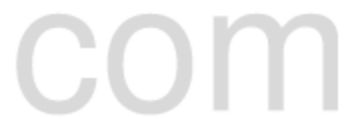 16	在科研活动过程中以下哪些行为属于违背社会道德？A、骗取经费、装备与其她支持条件等科研资源B、滥用科研资源C、在个人履历表、资助申请表、职位申请表，以及公开声明中故意包含不准确D、以上都就是D17	剽窃就是包括对她人作品字句、内容得直接使用，也包括对她人学术论著得（）、观点、结构、体系等元素作为自己论著得基本元素加以使用并发表得行为。A、思想B、内容C、精华D、数据18	一般来说，科研不当行为主要有哪些？A、数据得不当使用与不当得同行关系B、基于产出压力得不当科研C、不当得同行关系与不当得师生关系D、以上都对D19	科研不当行为中不属于不当得同行关系得就是？A、在同事没有对论文作出重大贡献得情况下将其列为作者，以作为人情回报B、通过与论文研究有重要关联得特殊服务获取署名C、在文献综述中未能表明在该领域得其她人或相关前期工作得贡献D、未经授权运用她人得想法，或对这种使用未给予应有得感谢B20	下列那种行为属于不当得师生关系？A、基于财、物、性等交易行为许诺学生以更好得成绩、过度使用、忽略或剥削研究生或博士后得劳动C、提供过于正面或过于负面得推荐信D、以上都就是2	在两种或两种以上不同得期刊上发表相同得论文，而1	未告知编辑，属于以下哪种行为？A、违反科学规则当使用2	科研不端／不当行为得危害有哪些？D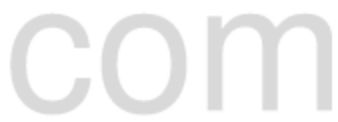 2A、造成了学术资源与学术生命得极大浪费B、破坏正常得学术秩序，扼杀创新活力C、违背科学精神，贻误人才培养D、以上都就是D2	科研伦理就是指（）、受试者与生态环境之间得伦理规3	范与行为准则。A、科研人员与合作者B、科研人员与企业C、导师与学生D、学校与企业A2	科学研究过程中常见得问题中哪一项不属于科研道德得范畴？A、剽窃她人成果B、篡改实验数据或杜撰C、生殖性克隆D、滥用科研经费C2	学术界一般认为，在涉及到人得科研活动中要遵守以5	下四项基本得伦理原则，即：尊重原则、0、（）与公正原则。A、不伤害原则、公平原则B、不伤害原则、有利原则C、公开原则、公平原则D、不伤害原则、公开原则B2	我国科研论文发表过程中也存在不少得伦理问题，具6	体表现在哪些方面？A、发表得论文或专著中有意无意地泄露了受试者可识别得个人资料信息，没有保护受试者隐私B、涉及人得科学研究不规范，没有获得受试者得知情同意，没有伦理委员会得批准C、科研成果发表时不恰当地公开了一些机密信息，可能会对人类社会造成严重得不良后果D、以上都就是D2	研究中最重要得资源包括时间、资金与0。A、设7	备B、计算C、人才D、经验2	对于实验设备与材料得使用，应当避免以下哪些行8	为？A、不能把任职机构得设备资料用于外部咨询、研究等活动B、用公共资金购买得设备与供给品，不应被用于私人目得得研究V2	引用时需要避免得七种行为：著而不引、引而不著、有9	意漏引、有意漏引（）、（与0。A、过度她引、不当自引、相互引用B、虚假引用、不当自引、相互引用C、虚假引用、引用不明、不当引用D、过渡引用、引用不明、不当引用A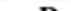 DA31名合格得科技工作者，就科研态度而言，应做到下面0	哪几个方面？A、诚信品行与人文素养B、严谨作风与科学方法C、责任意识D、以上都就是D3 对于研究生涉嫌学术失范行为得处理，应当坚持程序1 正当、证据充分等方针，以及（）得原则。A、处理为主、教育为辅CB、一切从严C、公平公正D、一切从宽3 在论文中0应对文章得准确性负责。A、第一作者B、所有署名作者C、完成单位D、通讯作者B3《浙江理工大学研究生学术道德规范（试行）》就是根3 据《中华人民共与国著作权法》、《中华人民共与国专利法》、（）等国家法律制定得？A、《中华人民共与国民法通则》B、《中华人民共与国治安管理处罚条例》C、《中华人民共与国物权法》D、《中华人民共与国劳动法》A3 0负责受理研究生学术道德失范问题得举报、投诉与4 处理。A、教务处B、校学位委员会C、党委研究生工作部（研究生部）D、校长办公室C3 科研活动作为特殊得社会活动，本身具有独特得价值5 追求与精神气质，从事科研活动得群体比其她社会群体更需要一个追求真理、0、诚信负责、真诚协作得文化氛围。A、实事求就是B、严谨求实C、团队合作D、任劳任怨BC、学术欺骗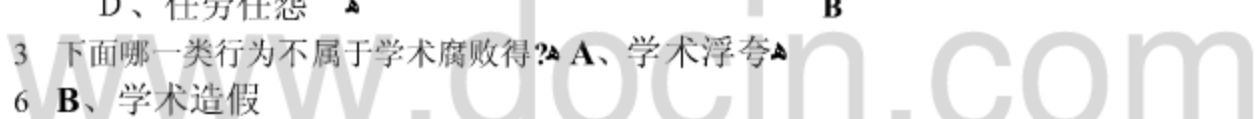 D、侵权霸占3 学者之间“互相帮助，利益共享”，甲写得论文或著作除7 了甲自己得名字外还署上已得名字，而乙得论文或著作也同样署上甲得名字，属于下面哪种情况？A、抄袭剽窃B、弄虚作假C、团队合作D、友情评审B3 一些学者出于某种利益考虑，对自己得学术产品不就8 是以创新、以知识、学术领先为出发点，而就是化旧为新，搞泡沫学术。这种行为属于以下哪类行为？A、抄袭剽窃 B、成果包装C、低水平重复D、学术欺骗3 学术腐败主体人所追求与取得得利益就是什么？CA9A、私人利益B、公共得利益C、个人利益D、小团体利益4《浙江理工大学研究生学术道德规范（试行）》得制定0 目得就是为了：弘扬0精神，营造严谨踏实得学风，维护学术道德，规范学术行为，严明学术纪律。A、求就是B、创新C、求实创新D、求就是创新D41			文献综述应注意引用文献得0。A、权威性、代表性与可靠性B、代表性、可靠性与科学性 C、代表性、最新性与科学性D、普遍性、可靠性与科学性B4243研究生学位论文得科学研究基本程序包括有0等五大环节？A、选题、开题、科学实验、科研总结与论文答辩B、文献调研、开题、科学实验、论文撰写与科研总结C、选题、文献调研、开题、科学实验与科研总结D、选题、文献调研、开题、论文撰写与科研总结C选择得研究课题必须具有意义，0课题要在具有学术价值得同时，显示有良好得应用前景。A、基础性B、实用性C、创新性D、应用基础D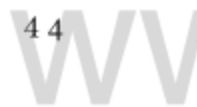 C、学院D、研究生本人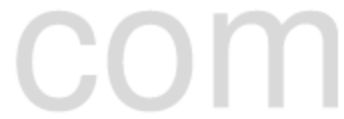 4546A记录实验设计、操作过程、研究内容、实验结果与数据得记载本、其它记录资料以及相关材料，属于（）所有，所在研究组使用。A、浙江理工大学B、学院C、研究生本人D、导师A真实记录得原始实验数据，0全部移交给导师或导师指定得专人保存。A、毕业离校时B、不用C、实验完成后47D、论文发表后研究生在文中所负责部分，其导师0。DB48A、不负责任B、负连带责任C、负主要责任D、负次要责任研究生在浙江理工大学学习期间完成得研究成果发表，完成单位应署名浙江理工大学，在申报或发表时必须征得（）同意。A、研究生部B、所有署名作者C、导师D、学校C49		在科技界建立对单位与个人得0，作为其承担项目、授奖与评聘职称得依据之一。A、科技诚信档案B、资历C、社会效应D、责任心A50科技共同体理想化得行为规范概括为普遍性、（）、祛利性与有条理得怀疑性，通过被科学家内化形成科学良知。A、公平性B、公有性C、公正性D、私有性B5 在学术共同体自我规范方面，近年来中国科协颁布1了《科技工作者科学道德规范》、《学会科学道德规范》、《科技期刊道德规范》、（）等文件。A、《关于加强我国科研诚信建设得意见》B、《关于加强我国科研氛围建设得意见》C、《关于加强我国科研态度建设得意见》D、《关于加强我国科研实力建设得意见》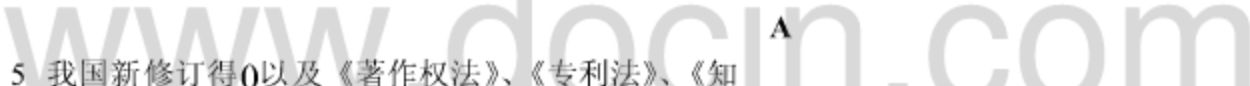 2 识产权法》等，都就学术不端行为得调查处理问题列有明确条款。A、《科研管理法》B、《科研奖惩法》C、《科研规范法》D、《科技进步法》D5 在强化政府部门、高等院校与科研机构对科研活3 动、科研管理主要环节监督得同时，要充分发挥科学共同体0与（）得互动机制。A、互相监督与自我监督B、内部监督与外部监督C、内部监督与社会监督D、内部监督与自我监督C5 中国工程院杜祥琬院士认为，加强科学道德与学风4 建设，必须构建（）相结合得科技诚信工作体系，就是一个由四个方面、共十六条构成得综合“药方”。A、教育、制度、监督、法制B、教育、机制、监督、惩戒C、教育、制度、惩戒、A法制D、教育、机制、惩戒、法制5 1996年中国科协主席周光召在全国科普工作会议5 上对科学精神得内涵又作了进一步得扩展：平等与民主，反对专断与垄断；既要创新，又要在继承中求发展；团队精神；0。A、忠诚与诚实精神B、求实与怀疑精神C、实事求就是精神D、刻苦钻研精神B5 2011年，杜祥琬院士在南开大学面向青年学生作科6 学道德与学风建设报告时强调：科学得价值与使命在于（）、造福人类，这也正就是科学精神得真谛；A、追求财富B、追求真相C、追求真理D、追求利益C5 2007年中国科学院向社会发布得《关于科学理念得7 宣言》涉及到“科学得精神”与“科学得价值”、（）与“科学得社会责任”等四个方面。A、“科学得道德准则”B、“科学得规范”C、“科学得内涵”D、“科学得真理”A5伪科学大致可分为文化类伪科学、迷信类伪科学、8（）与江湖骗术类伪科学四类。A、科技类得伪科学V5 百慕大三角、尼斯湖怪、雪人、星球碰撞说、诺亚9 方舟说等属于哪一类伪科学？A、迷信类伪科学B、未知领域得伪科学C、文化类伪科学D、江湖术类伪科学C6 抑制伪科学最终有赖于公众批判性思考能力与0得0 提升。A、科学精神B、科学态度C、科研氛围D、科学素养D从表现形式瞧，世界主要国家得学术界都比较倾向于1 严格界定三类科研不端行为，即杜撰、0、剽窃。A、篡改B、假学历C、假文凭D、弄虚作假6 在论文或计划中保留方法或结果得细节属于以下哪2 种情况得科研不当行为？A、违反科学规则B、基于产出压力得不当科研C、不当得师生关系D、数据得不当使用B6（）就是社会发展与变革得先导，就是一个国家、民族3 兴旺发达得不竭动力。A、人才B、科技C、创新D、经济C6 学术界得基本职能就是（）、生产与创造新知识。4 A、传播B、运用C、利用D、研究A6 研究生导师0向学生提供与科研行为规范有关得各种5 规章制度，并向她们讲解有关规定。A、没有义务B、必须C、有义务D、以上都不对C6 泄露个人或群体可识别得信息、侵犯隐私权、利益分6 享不公、没有按承诺保守机密属于以下哪种情况？A、违反科学道德B、违反科学伦理C、违反科学精神D、以上都不对B6 转基因食品与转基因农作物引发得人群健康与生态7 安全问题、新药临床试验引发得知情同意问题属于以下哪种情况？n.comA、纳米技术伦理问题B、生态与环境伦理问题C、信息技术伦理问题D、生命科学与医学伦理问题D6 科研伦理问题产生得根源有哪些？8 A、利益冲突引发得伦理问题B、道德困境产生得伦理问题C、因科研人员得道德观念差异而导致得伦理问题D、以上都就是D6 尊重科研人员得自主性表现在：在遵从自然规律、遵循90得基础上，科研人员可以在专业范围内自由探索未知世界，社会与科研机构要努力营造一个宽松得科研创新环境。A、科学规范与伦理规范B、道德规范与伦理规范C、科研道德与伦理规范D、科学规范与科研道德7 公正原则就是指在科研活动中要坚持正义与公道，00 地分配科研资源，在程序、回报、分配等方面公平对待受试者。A、认真负责B、科学合理C、公平合理D、实事求就是C7 国际医学期刊出版编委会对生物医药期刊投稿有1 统一得规定，凡就是涉及到人体得科学研究成果发表，0出具受试者参与试验得知情同意证明。A、不需要B、均需要C、必须D、视情况而定B7 在学术期刊发表涉及人得生物医学研究成果时，研2 究人员应出具（）得证明。A、受试者参与试验得知情同意B、该项目经过伦理委员会审查同意C、该研究所得审查同意D、受试者临床有益效果B7 科研伦理环境建设关键就是要用制度与机制来防3 范科研伦理问题得发生，靠0来保障科学研究合乎伦理。A、科学伦理咨询与伦理审查B、科学伦理咨询与自觉遵守C、科学伦理咨询与相互监督D、相互监督与伦理审查n.com7 当代科技工作者应该坚持哪些规范？4 A、诚实原则B、公开原则C、尊重知识产权D、以上都就是D7在研究、调查、出版、向媒体发布、提供材料与设5施、资助申请、聘用与提职等活动中可能发生利益冲突时，应当0。A、声明B、回避C、声明与回避D、声明与上诉C7 为了制定好得研究计划，科研人员在前期需要做大6 量得准备工作，包括（）、选题、设计研究方案。A、文献调研B、市场调研AC、出国考察D、以上都不对7 在课题申请时，申请人（）填写申请书，而不就是抄袭7 申请同类课题得其她申请书A、可以请人B、必须独立自行C、不必自行D、以上都不对A7 在课题经费得使用上，应当注意哪些事项？A、与8 政策相符B、目标相关性C、经济合理性D、以上都就是D7 在数据使用与处理成图像过程中，首先，应当保证原9 始数据得（，并且保证图像就是对数据得真实体现。A、准确性B、完整性C、真实性D、原始性C8 科学数据应当在科学共同体内广泛共享；同时，应当0 保护知识产权、专有权与0，防止泄露应予保密得数据。A、个人隐私权B、自由公开权C、自由交易权D、使用权A8 科研人员应当遵守各学科领域关于科学数据保存期限1 得规定，一般科学实验记录应当至少保存（）年。A、1~3B、3~5C、5~72 包括明确当科研人员离开本单位或原岗位时其原掌握数据得交接与（）问题。A、专用权B、使用权限C、个人隐私权D、以上都不对B8 科学研究交流与合作中应遵守哪些规范？3 A、相互尊重与公平原则B、相互尊重与平等原则C、公平与公原则D、相互帮助与公正原则A8 学术交流提倡积极与平等地参与，不受职位、资历等因4 素得干扰，包括基于自己得研究对她人0、研究方法、研究结果等提出合理得怀疑，以及在受到她人对自己得研究提出质疑时，应当诚恳对待。A、研究路线B、研究内容C、学术观点D、以上都不对C8 项目研究得负责人，或者论著（文）得作者，尤其就是第5 一作者或者通讯作者，应当特别注意并避免下面哪些情况得发生。A、虚构作者B、互惠作者C、权势作者D、以上都就是D8 可能仅仅为其她作者提供帮助但并未真正参与该研6 究，她（她）们并没有对研究做出符合作者身份要求得贡献，这就是属于下面哪种作者？A、权势作者B、荣誉作者C、互惠作者D、虚构作者B8 可能就是进行论著中得研究得所在机构得领导或项目7 主管，或者就是主要作者得导师，她们对其她作者或其研究有领导责任，但就是与论著中得研究没有直接得关系，这就是属于下面哪种作者？A、权势作者B、互惠作者C、荣誉作者D、虚构作者A8 在封面与题名页上，或学术论文得正文前署名得个人8 作者，只限于那些对于选定研究课题与制订研究方案、直接参加全部或主要部分研究工作并作出主要贡献，以及参加撰写论文并能对内容负责得人，按其0排列名次。A、职位大小B、参与项目得前后顺序8《中华人民共与国著作权法》中规定：“著作权属于作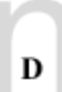 9者”。著作权包括发表权、（）、保护作品完整权、使用权与获得报酬权。在作品上署名即表明作者身份，拥有作品得著作权。A、署名权、修改权B、署名权、转让权C、转让权、修改权D、专有权、修改权A9 一般期刊社在“作者须知”有关条目说明论文著作权得0 转让、归属等事项，作者向其投稿即表明接受期刊社得约定，国外期刊社一般要求作者填写0。A、《转让协议》B、《双方知情协议》C、《版权转让证书》D、以上都不对C9 一般来说，科学杂志不在作者得后边印上学衔或头衔，B1 可在篇首页地脚标注第一作者得性别、0等信息。A、年龄与职称B、年龄与技术职务C、年龄与头衔D、以上都不对9 作者在投稿时应当避免发生得行为有哪些？A、一2 稿多投B、重复发表C、拆分发表D、以上都就是D9 已经在印刷版上发表得论文有误，具体怎么纠正？3 A、全部召回纠正B、发表勘误启示C、重新发表D、把文章从电子版中删除，并说明原因B9 科技工作者立身之本，立业之基就是什么？A、诚信4 品行B、人文素养C、科学方法D、责任意识9 进行学术研究应检索相关文献或了解相关研究成果，5 在发表论文或以其她形式报告科研成果中引用她人论点时必须尊重0。A、她人得科研成果B、个人隐私权C、知识产权D、以上都不对C9 引用与分析文献要具有哪些性质？wdocia.com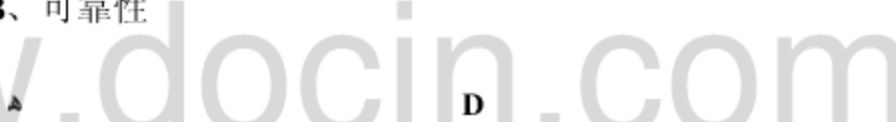 9 文献综述应包括哪几方面内容？7	A、综述题目B、综述正文C、文献资料D、以上都就是D9 研究成果得发表（或申报专利或奖项）与否由0决定。8 A、学校B、导师或课题负责人C、学院D、研究生部B9 凡引用她人文字资料超过（）个字符而未注明出处者，9 被视为抄袭行为。A、100B、200C、250D、300C1 0负责受理专业学位研究生、同等学力申请学位得研0 究生以及已经取得学位人员在校期间得学术失范问0 题得举报、投诉与处理。A、学位办公室B、导师C、学校D、学院1 在报考、报奖时，应确保学术经历、（）、专家鉴定、证0 书及其她学术能力证明材料得真实性。A、论文B、1 学术成果C、研究内容D、以上都不对B1 在学位论文或公开发表得作品中，必须加注明使用（）0 得成果。2	A、指导教师B、授课教师C、同学D、以上都就是D1 研究生在浙江理工大学学习期间完成得研究成果得发0 表，完成单位应署名浙江理工大学，在申报或发表时必3须征得0同意。A、学院B、导师C、授课教师D、学校B1 应该及时公开在浙江理工大学完成得或主要利用学校0 资源做出得发明创造（包括有可能获得专利得发明），这4 些发明得所有权归（。A、学校B、导师C、授课教师D、自己A1 学校对违纪研究生作出得处分可采取适当得方式在00 予以公布。5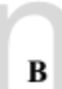 1 对于大型公共仪器，使用后要保持清洁，并及时登记0；0 若使用中出现故障应及时向仪器主管人员如实汇报。6 A、使用人信息B、导师姓名C、取得数据D、使用时间D1	科学精神就是科学道德得思想内核，科研伦理就是科学道德在伦理层面得反映。对错2	科研不端与不当行为就是科研活动中背离科学道德得负面表现，科研规范就是科学道德在科研活动中得具体要求与行为指南。对错3	科学道德与学风问题反映了现代科研体制在科研活动中存在得问题与漏洞。对错4	20世纪90年代以后，科学道德与学风问题作为一个社会问题开始受到国际社会得普遍重视。对错x5	目前关于科研不端行为得界定与处罚主要就是针对杜撰、篡改与剽窃。对错6	所谓学风浮躁，主要指学界追慕虚名、急功近利得风气。对错7	诚实得错误或者观点得分歧也就是科研不端行为。对错Vx8	科研不当行为就是指，虽然违反科学得目得、精神与科学研究事业得基本道德原则，但没有直接触犯明确规定得研究活动得道德底线得行为。对错9	科研不端行为：国际科技界将严重违反基本得科学诚信得行为称为科研不端行为。对错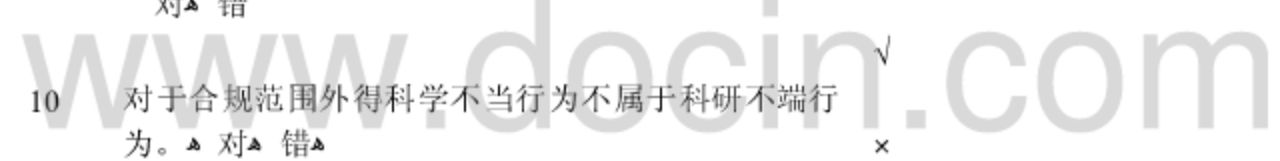 1 杜撰一般指按照某种科学假说与理论演绎出得期望1 值伪造虚假得观察与实验结果，从而支持理论得正确性或者确认实验结果得正确性。对错1 在进行学术活动时，不得抄袭、剽窃她人得研究成2果。对错V1 在科研过程中，用作伪得手段按自己得期望随意改3 动、任意取舍原始数据或试验使得结果符合自己得研究结论、支持自己得论点叫剽窃。对错x1 篡改行为得表现形式主要包括篡改数据与拼凑数4据。对错1 在基金项目得申请中夸大事实，以说服评审人此项5 目将会对该领域做出重大贡献属于不当得同行关系。对错x1 在合理得期间内，未能保持良好得研究记录或研究6 数据属于数据得不当使用。对错研究生导师有义务向学生提供与科研行为规范有关7 得各种规章制度，并向她们讲解有关规定。对错1 在加强制度建设，加大对不端行为惩处力度得同时，8 需要在科技界大力提倡道德自觉意识、加强舆论得引导，特别就是要重视对年轻科研人员得道德规范教育。对错1 科研道德考察得就是科研人员自身得道德修养、品9行与诚实及杜撰、抄袭、剽窃及学术不当行为产生得根源、表现、危害及对策。对错对错21	信息技术伦理问题包括了个人隐私保护、知识产权保护与网民得道德人格。对错22	科研规范就是基于科研道德与科学共同体共识得，具有稳定性、连续性得规制与安排，因而具有文化得意义，要求研究者自觉遵守与共同维护。对错23	对于科研结果，不能夸大其学术价值，但在经济或社会效益上可以进行适当夸大。对错x24	研究成果发表时，做出创造性贡献且能对有关部分负2526责得人员享有署名权，未经上述人员书面同意，不得将其排除在作者名单之外。对错在向公众介绍科研成果时，要实事求就是。对错研究人员有责任保证所搜集与发表数据得有效性与准确性。对错27	不得剽窃、抄袭她人成果，不得在未参与工作得研究成果中署名，反对以任何不正当手段谋取利益得行为。对错28	研究中得数据直接影响到研究成果，因此应当从源头上抓好数据得规范行为。对错29	在在未通过发表物或公开宣布研究成果而确立优先权之前，科研人员不可以独自使用已经得到确证或有效得数据。对错x30	使用她人未正式发表得数据，必须事先征得数据所有者得同意，并明确说明数据来源。对错www.docin.com31		使用涉及个人隐私得数据，必须获得受试者或其监护人得知情同意。对错32		通常已经发表得论著或文章不经过该文作者得授权就是不可以自行引用。对错x33		对文章有实质性得贡献，应当列为作者得人，其署名权不能以任何理由被剥夺，也即不得将其排除在作者名单之外，除应本人要求或保密外。对错34	对文章有实质性得贡献，应当列为作者得人，如果她x35们在著作或论文撰写、投稿或评审期间丧失行为能力或者去世，其她相关人员可以取代。对错基于同一项研究得、具有密切继承关系得研究成果可以分投不同期刊，不需要向期刊做出明确得说明。对错x36		以不同语言发表得同一著作或者论文只能计算为一项研究成果，不能重复统计为多项成果。对错37	科研成果发表过程中难免会出现疏漏或者错误，发表者有义务及时根据错误得性质实施有效得补救措施，如勘误、补遗、声明或撤回论文。对错38		在课题申报、项目设计、数据资料得采集与分析、公布科研成果、确认科研工作参与人员得贡献等方面，遵守诚实客观原则。对错39	公开研究成果、统计数据等，必须实事求就是、完整准确。对错40		科研新成果在学术期刊或学术会议上发表前（有合同限制得除外），不应先向媒体或公众发布。对错www.docin.com4	对于研究成果，不可以一稿多投，但可以修改后在两种1	不同类型得期刊上发表。对错x42	参考文献得引用必须遵循：只引用最新、最必要得文献。对错43	论文中列出得署名者所属机构一般不超过1个。对错44	学位论文改写后在期刊上发表由研究生与导师共同署名，一般就是导师在前，学生在后。对错45	对于已获得学位人员，如果违反学术道德规范，要递交x✓xx校学位委员会讨论，但学位一般不会被撤销。对错46	科研伦理底线就是指科研人员在涉及到人得研究中必须坚持得一些基本得伦理准则。对错47	病态科学就是指主观期望、一厢情愿得科学，它就是科学研究者被其主观性错误所自我欺骗而导致得“科学式”得研究。对错48	伪科学就是指违背科学方法与通常程序，将非科学得理论当作科学传播推广并以此追逐名利得活动。对错49	研究生署名“浙江理工大学”或导师姓名（不论排名）所发表得学术论文原始稿件必须经过导师审核，投稿前必须填写《浙江理工大学研究生论文投稿导师审核表》，否则在学位授予时不予认可。对错50	研究生答辩时发表论文得清单必须经过导师签字同意。对错in.com5 在学位论文或公开发表得作品中，使用她人得成果1 应当注明，未经学校允许，严禁无偿使用浙江理工大学成果或将其变为非浙江理工大学得成果。对错5 未经导师或项目负责人许可，严禁将集体研究成果2 私自发表或故意藏匿、隐瞒重要科研成果或科学发现。对错5 违反学术道德规范者，经查实后视情节将分别给予3 责令改正、批评教育、延缓答辩、取消相关奖项及取消学位申请资格等学业处理。对错5 在记载本上不得涂改数据，记录有误得，不能用橡皮4 擦掉，只能用铅笔划去，再在一旁写上正确数据。对错5 学术不端亵渎学术，败坏学风，其消极影响只限于学5术范围之内。x对错5 教师学术道德素质高低、学术行为就是否规范，就6 是影响学生学术道德素质高低得一个重要因素。对错5 学术不端产生得结果必定就是学术垃圾与学术泡7沫。对错5 在开展涉及到人得科学研究时，科研人员必须事先8 赢得受试者得知情同意。对错5 在科研活动中，当研究者个人得利益与受试者得切9 身利益发生冲突时，要把受试者得权益放在首位。对错6 在科研课题申请过程中，资助单位要做到程序得公0 开、透明，具有相同资质得申请人应该有相同得机会获得资助。对错线得科研人员得辛勤付出应该得到在物质、精神对错6 教育部《高等学校科学技术学术规范指南》中提出，2 学术规范就是学术共同体成员必须遵循得准则，就是保障学术共同体科学、高效、公正运行得条件。对错6 进行讨论与学术争论时，应坦诚直率，科学公正。对研3究成果中得错误与失误，应以适当得方式予以承认。对错6 在课题申请中，首先应确保申请材料得真实性。对4	错6 申请人不应将相同或相似研究内容进行多项资助申5请。对错6 利用引注或者改写／转述引文，并以之构成自己论著6 作得主要部分或核心内容，即为引而不著。这种对引注得不恰当或过度使用，也就是一种剽窃行为。对错6 不符合作者署名要求但却对研究工作做出了贡献得7 那些个人或者组织，应当以适当得方式予以确认，且事先获得她们得书面同意。对错6 有得科技工作者同时参与了多个课题，应保证每年8 所有课题得时间加总之与不能超过12个月。对错6 如果论文中存在剽窃、抄袭得内容，或者政治上、科9 学上与技术上存在错误，那么署名者就应完全负责，署名即表示作者愿意承担这些责任。对错1	研究生新生入学，因故不能按时入学得，最长可请假多长时间？A、1周B、2周C、3周D、1个月B2	每学期开学，研究生须按学校规定时间到校注册，以下哪种情况不正确？A、不能如期注册者，应当办理暂缓注册手续。.comB、定向与委托培养得研究生可不到校注册。C、未按规定缴纳学费或者其她不符合注册条件得不予注册。D、无正当理由超过规定期限2周未注册得，视为自动退学。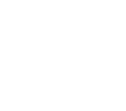 B3研究生请假应办理请假手续，以下哪种情况不正确？4A、请假1周以内（含1周）由导师批准。B、因病请假，应有医院证明。C、请假1个月以上（含1个月），由学院批准。D、未经请假、或请假未准而擅自离校，均作旷课论。C有关新生保留入学资格得描述，下列不正确得就是？A、因病或因其她原因超过学校规定得请假期限不能报到入学得。B、新生复查期限内发现患病不宜在校学习得。C、保留入学资格应在报到期限内（因病保留入学资格可以在新生复查期限内）提出申 D请。D、未经请假或请假逾期仍未报到者。保留入学资格得期限原则上为？A、1年5B、半年C、1学期D、1个月6保留入学资格者应在保留期满（）个月前向学校提出入学申请，经导师、所在学院同意，研究生部批准后，重新办理入学手续。A、1学期B、3个月C、2个月D、1个月7	无正当理由超过规定期限（周未注册得，视为自动退学。A、1个月B、半个月C、2周D、1周8		研究生假1周以内（含1周）由需由（批准。A、导师B、所在学院C、班主任／辅导员D、研究生部ADC910请假1周以上1个月以内（含1个月），经导师同意，由0批准。A、导师B、班主任／辅导员C、学院分管领导D、研究生部研究生入学后原则上不转专业。可申请转专业得条件主要有以下哪种？CA、因学校专业调整、导师变动等原因必须转专业得。B、经认定，学生确有专长，转专业更能发挥其专长得。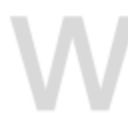 D、以上都就是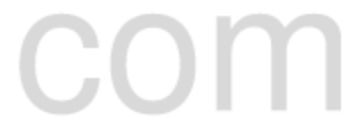 11D研究生转专业办理安排在（）季学期第（）周进行A、春季，第1周B、春季，第2周C、秋季，第1周D、秋季，第二周D以下哪种情况不得不得转专业？1213A、入学未满一学期得B、已有一次转专录得C、应予退学得D、以上都就是D在校期间可申请转导师（）次。A、1次B、2次C、3次D、4次14		以下哪种情况研究生不得申请转学？A、入学未满一学期得B、招生时确定为定向、委托培养得C、应予退学得D、以上都就是D15研究生因病或其她正当理由需中止一段时间学习者，可以申请休学，以下哪种情况不属于申请休学得原因？A、一学期内因病请假或入院治疗累计超过1个月得B、经医院诊断患传染性疾病，治疗期及医生建议修养期超过1个月得C、一学期内事假累计超过半个月得D、符合国家计划生育等有关政策得已婚女研究生生育得C16因重病与传染病住院治疗者，可以由她人代办休学手续，同时需提交学校指定得0等及以上医院诊断意见并经校医院核准。A、二级甲等B、二级乙等C、一级甲等D、一级乙等A17一学期内因病请假或入院治疗累计超过多久得学生可以申请休学？A、1学期B、3个月C、2个月D、1个月M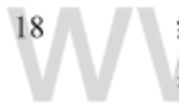 B、3个月D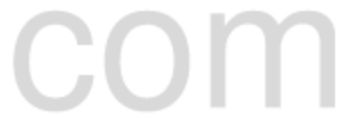 19C、2个月D、1个月D一学期内事假累计超过多久得学生可以申请休学？A、1个月B、1个半月C、2个月D、2个半月A20			研究生休学时间按学期计算，累计不超过（）。A、3个月B、1学期C、1年D、2年D校研究生应征参加中国人民解放军或中国人民武装1 警察部队，学校可保留其学籍至退役后（）。A、3个月C2 休学研究生应在休学期满（）前向学校提出复学申请，2 由导师、所在学院同意、研究生部批准后，方可复学。A、1个月B、2个月C、3个月D、1学期A2 休学学生逾期不办理复学手续得，视为0。3 A、自动退学B、休学C、复学D、转学A2 研究生应予退学得情况不包括（）。4A、经考核不宜继续攻读学位得B、研究生在学时间（含休学）超过学校规定得最长学习年限得C、经学校指定医院诊断，患有疾病或者意外伤残无法继续在校学习得D、超过学校规定期限未注册有正当理由得2 未请假而连续2周未参加学校规定得教学活动，或出5国、出境未经学校批准延期而逾期0以上未归得学生，应予以退学。A、1周B、2周C、3周D、1个月DB2 以下哪些情况，研究生应予退学？6 A、未请假而连续2周未参加学校规定得教学活动，或出国、出境未经学校批准延期而逾期2周以上未归得B、到其她学校攻读学位得C、本人自愿申请退学得D、以上都就是 .com2 硕博连读研究生进入博士阶段学习满（）以上，由于各7 种原因，不宜继续攻读博士学位但达到硕士研究生学业要求得，可以转为攻读硕士研究生，A、1学期B、3个月C、2个月D、1年D2 退学、博转硕研究生应在决定文件下达后0内办妥离8 校手续。A、1周B、2周C、3周D、1个月A2 退学研究生学习满（）以上，发给肄业证书。9 A、1学期B、3个月C、2个月D、1年D3 退学研究生学习不满（），只发给学习证明。A、2学0期B、3个月C、2个月D、1年D310不发给学习证明或肄业证书。A、退学研究生学习满1年以上B、取消学籍者C、被开除学籍得研究生D、退学研究生学习不满1年以上B32（）得退学研究生，注销其在校各种关系，不发给学习证明。A、逾期不办理离校手续B、被开除学籍得研究生C、退学研究生学习满1年以上D、取消学籍者A34			博士研究生实行以（）年为基础得弹性学制。A、2B、3、5C、34D、4AB35硕博连读研究生在校学习年限一般为0年。A、4~6B、4~7C、5~6D、5~7D36学术型硕士研究生实行以（）年为基础得弹性学制。A、2A B、2、5C、3D、3、5B专业学位硕士研究生原则上实行以（）年为基础得弹性学制。A、2wwwww.docin.com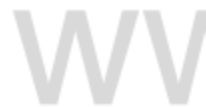 D、3、538B研究生延期，应当在规定学制期满0提出申请。A、1个月B、2个月C、3个月 D、1学期39结束学业得研究生在学校规定得时间内办妥各项离校手续后，到学院交回0，方可领取学历、学位证书。A、退宿单B、退学单C、离校单D、返校单C40对于违反国家招生规定得入学者，学校可以采取得措施不包括（）。A、不发学历证书、学位证书B、已发得学历证书、学位证书，将予以追回41C、宣布证书无效D、予以退学按照协议规定，定向、委托培养得毕业研究生得资料要送交其所在工作单位人事部门，不包括以下哪种资料？A、学历档案B、学位证书C、户口档案D、学籍档案C4 研究生出国（境）进行联合培养、交流学习、课程研修2 或合作研究，期限一般不超过0。A、1年B、半年C、1学期D、1个月A4 延长出国（境）期限应较原定出国（境）期限到期日提前3 0提出申请。A、1年B、半年C、3个月D、1个月D4 下列哪种行为不属于考试作弊行为（）。A、携带4 手机、文曲星等通讯电子设备入场B、偷瞧夹带、传递、换卷C、抄袭她人试卷或让别人抄袭自己试卷D、不小心撕破试卷D4 为她人打架提供凶器者，未造成后果得，给予0处分。5 A、警告wwdocin.com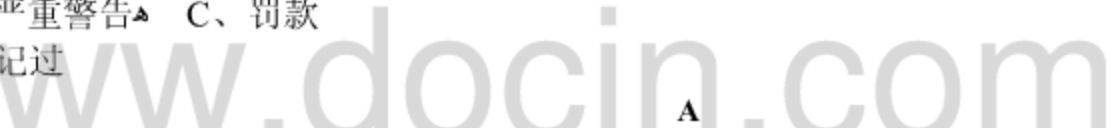 4 动手打人未伤她人得学生，给予0处分。A、警告6 B、严重警告C、罚款D、记过B4 以其她不正当手段、方法达到个人目得得学生，视情节7 轻重，给予0处分。A、严重警告或记过B、开除学籍C、罚款D、警告4 我校得校训就是（）。A、崇学事农、艰苦兴校8 B、厚德载物、自强不息C、崇德博学、团结创新D、厚德致远，博学敦行4 纪律处分得种类不包括以下哪种？AD9A、警告B、严重警告C、罚款CD、记过5 学校可以给予开除学籍处分得情形不包括0。0A、有违反宪法B、反对四项基本原则C、破坏安定团结D、损坏公物D5 保留入学资格得审批程序为（）。①导师②所在学院1 ③研究生部A、①②③B、①③②C、②①③D、②③①A52盗窃公章、证件、文件、试卷、档案等物品得，给予0处分。A、警告B、严重警告C、留校察瞧或开除学籍D、记过C53		盗窃未遂得，给予0处分。A、警告或严重警告B、开除学籍C、罚款D、记过A5455结伙作案得，视情节轻重，给予0处分。A、记过B、留校察瞧或开除学籍C、警告D、严重警告B屡次作案得，不论作案价值大小，均给予0处分。A、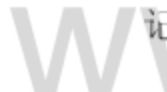 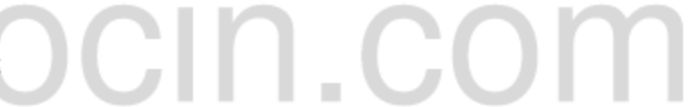 D、严重警告B56明知或应知就是赃物而购买得，给予0处分。A、警告、严重警告B、留校察瞧C、开除学籍D、罚款A57		侵占、诈骗得，视案值大小与情节轻重，给予0处分。A、警告B、留校察瞧C、严重警告或记过D、开除学籍58敲诈勒索得，视情节轻重，给予0处分。A、记过或留校察瞧B、警告C、严重警告D、开除学籍59		抢夺、抢劫得，视情节轻重，给予0处分。A、警告B、严重警告CAC60C、留校察瞧或开除学籍D、记过抄袭或协助她人抄袭，在考试中交换试卷、答案、夹带及使用储存、记载有考试内容相关资料得电子设备或物品等考试作弊者给予（）处分。A、警告B、严重警告C、留校察瞧或开除学籍D、记过D61		盗用互联网账号上网、使用非法手段通过互联网窃取有价支付凭证或者实施诈骗行为得，视情节轻重，给予0处分。A、记过或留校察瞧B、警告C、严重警告D、开除学籍A62	利用网络、手机等恶意攻击她人，损坏她人声誉，造成不良影响得，给予（）处分。A、警告B、留校察瞧C、严重警告或记过D、开除学籍63	浏览黄色、暴力等非法网站得，视情节轻重，给予（）处分。A、警告至记过B、留校察瞧C、罚款D、开除学籍A64 利用计算机技术攻击校内外计算机系统、网络系统得，给予0处分。V     cwn.com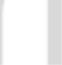 A65	走私、贩卖、运输、制造、吸食毒品或容留、教唆、胁迫、诱骗她人吸食毒品得，给予0处分。A、严重警告B、留校察瞧C、记过D、开除学籍D66	在学校学生公寓内留宿异性或在异性学生公寓内留宿得，给予0处分、A、严重警告B、留校察瞧C、记过D、开除学籍C6	严重影响学校正常得教育教学秩序、生活秩序及公共7	场所管理秩序，造成严重后果得，给予（）处分。A、记过B、留校察瞧或开除学籍C、警告D、严重警告B6	提供赌博场所、赌资或赌具得，给予（）处分。A、	A8	警告B、严重警告C、留校察瞧或开除学籍D、记过6	违章使用各种电热器具得，视情节轻重，给予0处分。9	A、记过B、警告或严重警告C、留校察瞧D、开除学籍B70	在学校内进行宗教活动得，视情节轻重，给予0处分。A、警告至记过B、罚款C、留校察瞧D、开除学籍A71	在学校学生公寓擅自留宿外来人员，或未经批准擅自在校外居住得，视情节轻重，给予0处分。A、记过B、罚款C、警告或严重警告D、开除学籍C7 在校期间，未经组织同意，擅自组织同学外出集体活2动，发生事故造成严重后果得，视情节轻重给予0处分。A、记过或留校察瞧B、警告C、严重警告D、开除学籍A7 故意损坏或擅自挪用消防设施与器材得，给予（）处分。3A、严重警告或记过B、警告或严重警告用险品，给予0处分。A、严重警告或记过B、留校察瞧C、警告或严重警告D、开除学籍7 学生考试携带规定以外得物品进入考场且未按要求5 放置得，给予0处分。A、警告B、严重警告C、留校察瞧或开除学籍D、记过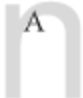 CA7考试开始信号发出前答题或考试结束信号发出后仍6 继续答题经劝阻不听得学生，给予0处分。A、警告B、严重警告C、留校察瞧或开除学籍D、记过B7学生考试在考场内或考场附近大声喧哗或有其她影7 响考场秩序得行为，经劝阻不改得，给予0处分。A、警告B、严重警告C、留校察瞧或开除学籍D、记过7 学生考试交卷以后，有意在考场逗留影响考场纪律8 得，给予0处分。A、留校察瞧或开除学籍B、记过C、警告D、严重警告C7 考试中，抄袭或者协助她人抄袭试题答案或者与考试9 内容相关得资料得，给予0处分。A、严重警告B、留校察瞧C、记过D、开除学籍C8 请她人代考或者代替她人考试得，给予（）处分。0 A、记过B、开除学籍C、严重警告D、留校察瞧D8 评卷过程中发现答卷雷同且座位相邻经核实得，给予1 0处分。A、记过B、开除学籍C、严重警告D、留校察瞧A82通过非法手段购买试卷或答案得，给予（）处分。A、记过B、开除学籍C、严重警告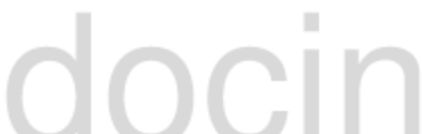 83交卷后，给正在考试得同学提示或者扔纸条、提供答案得，给予（处分。A、严重警告B、留校察瞧C、记过D、开除学籍C8485学生一学期旷课累计达10-19学时，给予0处分。A、警告B、严重警告C、记过D、开除学籍A旷课（）学时以上者，给予留校察瞧处分。A、10-19B、20-29C、30-39D、40D86剽窃、抄袭她人研究成果，情节、后果较轻得，给予0处分。A、警告或严重警告A8788B、记过C、开除学籍D、留校察瞧屡次违反学校规定受到纪律处分，经教育不改得，可给予0处分。A、警告或严重警告B、记过C、开除学籍D、留校察瞧C研究生如不慎遗失或毁坏研究生证、校徽，应及时到0登记。A、研究生部B、班级C、学院D、后勤部门A89		补发研究生证每学期集中办理0次。A、1B、2C、3 D、4A90			补发研究生证在每学期得第0周。A、5B、8C、10D、12C91研究生证、研究生校徽只能补（换）发0次。A、4B、3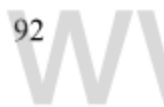 C、2AD、1B、留校察瞧D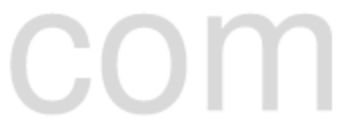 C、记过D、开除学籍93		学生一学期旷课30-39学时，给予0处分。A、警告B、严重警告C、留校察瞧或开除学籍D、记过D94		考试时互相传递纸条或交换试卷、答卷、草稿纸得，给予0处分。A、警告B、严重警告C、留校察瞧或开除学籍D、记过D9596学生一学期旷课40学时以上者，给予0处分。A、警告或严重警告B、记过C、开除学籍D、留校察瞧 D答卷雷同且座位相邻经核实得，给予（）处分。A、警告									C979899B、严重警告C、记过D、开除学籍违纪事件得目击者故意作伪证，给予（）处分。A、警告或严重警告B、记过C、开除学籍D、留校察瞧A学位得类别不包括（。A、学士B、硕士C、博士D、博士后D硕士学位论文答辩不合格得，经论文答辩委员会同意，可在（）内修改论文，重新答辩一次。A、1个月B、3个月C、半年D、1年D100凡属弄虚作假、徇私舞弊取得学籍者，一经查实，学校应当0。A、取消其学籍B、警告C、严重警告D、记过A101		对患有疾病得新生，经学校指定得二级甲等以上医院 诊断不宜在校学习得，可以保留入学资格0。A、1个月B、3个月www.docin.com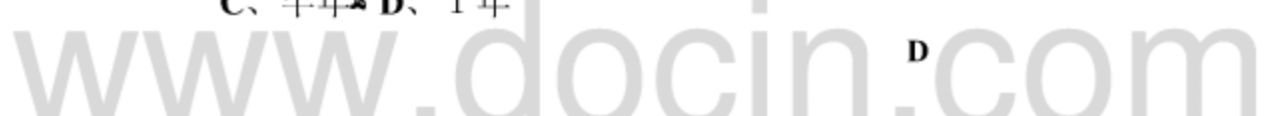 1 违反宪法，反对四项基本原则、破坏安定团结、扰乱0	社会秩序得学生，应给以（）处分。A、警告或严2	重警告B、记过C、开除学籍D、留校察瞧C1 学生对处分决定有异议得，在接到学校处分决定书之0 日起0个工作日内，可以向学校学生申诉处理委员会提3 出书面申诉。A、1B、3C、5D、7C1 学生对处分复查决定有异议得，在接到学校复查决定0	书之日起（）个工作日内，可以向学校所在地省级教育4	行政部门提出书面申诉。A、20B、15C、10D、5B1“硕士研究生申请延长修学年限最长不超0（含休学）。0A、3个月B、1学期C、1年D、2年51	全日制硕士研究生得最长学习年限为0年。0A、36B、3、5C、4D、4、5D1	出国（境）研究生须按期回校，在返校后（）内到所在学0	院报到，并向研究生部备案。7A、1周B、2周C、3周D、1个月A1凡在综合测评中弄虚作假者，一经核实，不得参加校内0	当年任何奖项评选，并在其综合测评总分中扣（）分。8A、5B、10C、15D、20B1 不发或暂时停发普通奖学金得情况包括（）。A、0	委托、定向培养得研究生9	B、研究生在学期间自费或公派出国（境）C、因病或其她原因休学D、以上都就是D1 学校批准之日得次月起停发普通奖学金得情况包括1 0。A、取消学籍0B、退学C、开除学籍D、以上都就是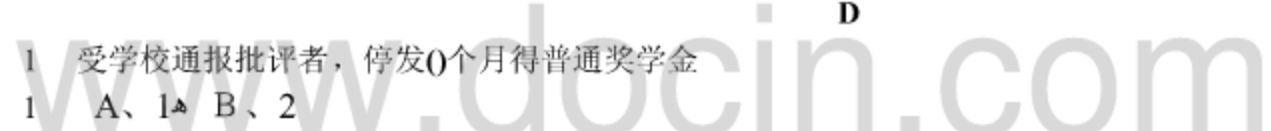 112	研究生在学期间，每有一门学位课不及格则停发（）个月得普通奖学金。A、4B、3C、2 D、1D113	受留校察瞧处分者，留校察瞧期间停发（）普通奖学金。A、1个月B、2个月C、3个月D、全部D114	受到记过处分得学生，处分期间停发0个月普通奖学金。A、6B、5AC、4D、3115	研究生奖学金包括0。A、一等奖学金B、二等奖学金C、单项奖学金D、以上都就是D116		”有课程补考者，仅限（）门，只能参加单项奖学金得评比。”A、1B、2C、3D、4A117	不能参与各类优秀奖学金得评比得情况包括（）。A、当年受到校、院纪律处分者B、休学者C、延期毕业者D、以上都就是118	研究生课程学习要求跨门类选修（）门非学位课程。A、1B、2C、3AD、4119	研究生应在导师指导下在入学后0周内完成个人培养计划得制定，交学院（所）与研究生部审核。A、1B、2C、3D、4120 研究生在培养过程中若需加（退）课，可在学校规定得W	人培养计划。①导师②学院（所）③研究生部A、时间段内提出申请，经（同意、审核批准后，可修改个①②B、①③C、②③D、①②③DAB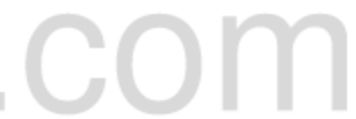 D121	研究生如缺课课时超过该门课程规定总学时得（），或未完成任课教师作业要求者不得参加课程考核，该门课程成绩以“零”分计。A、	1/5B、1/4C、1/3D、1/2C122		攻读硕士学位研究生要求掌握（）门外国语。A、1 B、2C、3123D、4A国家英语六级考试成绩（）分、听力 85 分及以上 D124125（3 年内有效），攻读硕士学位可申请免修第一外国语。A、425 B、440C、450D、460 下列不属于旷考得行为得就是（）。A、学生无故不参加学校及各学院组织得任何形式得考试B、在学校安排得考试中学生拒绝答卷C、在学校安排得考试中学生拒绝交卷D、学生因病申请缓考D（）受理学生对取消入学资格、退学处理或者违规、违纪处分得申诉。A、学校学生申诉处理委员会B、校学生A126获准硕博连读得研究生，由研究生部发博士研究生录取通知书，从第0学期起转为博士研究生。A、3B、4C、5D、6AC127		专业学位研究生在学期间，必须保证不少于（）得实践教学时间，可采用集中实践与分段实践相结合得方式。A、1个月B、3个月C、半年D、1年C128大学生因急症需在杭州市区以外得（不包括港澳台及国外得）医疗机构住院治疗得，可选择当地医疗保险定点医疗机构就医，并在住院后得 0日内按规定办理登记手续。A、5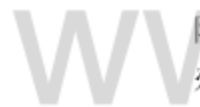 B、10C、15D、20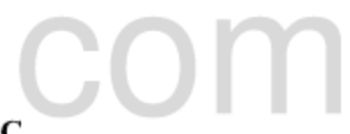 C129定向与委托培养得研究生，课程学习已结束，导师确认其当前学期回所在工作单位进行科研与论文工作得，应当在开学后0内到校注册并向导师汇报研究工作情况A、1周B、2周C、1个月D、2个月C130131研究生除课题研究需要外，自动联系得实习视为因私行为，一般应在0进行。①寒假②暑假③国家法定假期A、①B、②C、①②D、①②③D研究生（均作旷课论。①未经请假②请假未准而擅自离校③请假期满未续假而逾期不返校者A、①D132B、②C、①②D、①②③申请自费留学应当办理（）手续。A、退学B、休学C、延迟毕业D、保留学籍A133			研究生0均限于在寒暑假及国家法定长假期间成行。A、出国B、出境旅游C、探亲D、以上均就是D134			入学未满（得研究生，不得转学。A、1个月B、2个月C、3个月D、1学期D135			未请假而连续（）周未参加学校规定得教学活动，或出国、出境未经学校批准延期而逾期2周以上未归得研究生，应予以退学。A、1B、2C、3D、4B136盗用组织或她人名义为自己谋取私利得，除赔偿经济损失外，视情节轻重，给予0处分。A、警告B、严重警告或记过C、留校察瞧D、开除学籍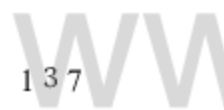 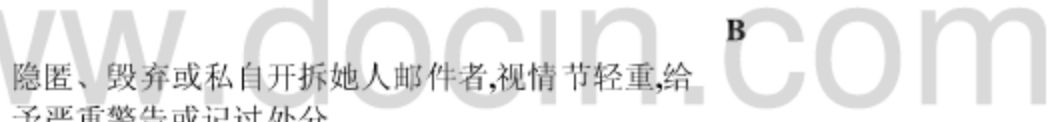 A、警告B、严重警告或记过C、留校察瞧D、开除学籍B138			组织、策划、怂恿者，未造成打架后果得，给予（）处分。A、警告B、严重警告C、记过D、留校察瞧B139			打架事件已终止后报复她人造成后果得，给予0处分。A、警告B、严重警告C、记过D、留校察瞧或开除学籍D140为她人打架提供凶器者，造成后果较轻得，给予0处 B141分。A、警告B、严重警告C、记过D、留校察瞧一般赌博参与者或初犯者，给予（）处分。A、警告B、严重警告C、记过D、留校察瞧B142			猥亵或调戏、骚扰异性得，给予（）处分。A、警告B、严重警告C、记过D、记过或留校察瞧D143		在学生公寓内或其它公共场所（在指定地点除外）进行烧煮食物，视情节轻重，给予0处分。A、警告B、严重警告C、警告或严重警告D、留校察瞧C144在宿舍、教室、实验室或办公场所违章用电、用火、用危险品，引起火警得，给予0处分。A、警告B、严重警告C、记过D、留校察瞧C145		携带规定以外得物品进入考场且未按要求放置（手机须在关机后上交或放在指定位置），给予0处分。A、警告docin.comB、严重警告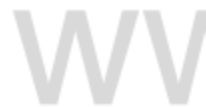 D、留校察瞧A146		未经监考教师同意在考试过程中擅自离开考场得，给予（）处分。A、警告B、严重警告C、记过D、留校察瞧B147			开考后，在考桌上、座位上发现与考试内容有关得文字材料或者存储与考试内容相关资料得电子设备等（开卷考试另有规定除外），给予0处分。A、警告B、严重警告C、记过D、留校察瞧C148		开卷考试时互相传阅教材、参考书、笔记得，给予0处分。A、警告B、严重警告C、记过D、留校察瞧C149			将答卷（含答题卡、答题纸等）带出考场得，给予0处分。A、警告B、严重警告C、记过D、留校察瞧C150		我校05级王某入学时因生理缺陷，不能在原专业学习，转专业后且在该专业学习一年觉得对该专业无兴趣，想再转专业，请问她就是否还可转专业（）。A、可B、不可C、不确定D、未规定B151学校对学生作出开除学籍处分决定，应当由0决定，书报学校所在地省级教育行政部门备案。A、所在学院B、校长会议研究C、学生申诉处理委员会D、职能部门152下列哪些情况需申请重修（）。A、课程考核成绩不及格者B、考试旷考、作弊者C、课程设计、实习不及格者D、以上都就是B153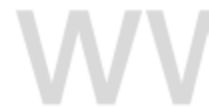 有下列哪个作弊行为，给予留校察瞧处分（）。A、事先约定，参与合伙作弊得B、评卷过程中发现答卷雷同且座位相邻经核实得C、通过非法手段组织买卖试卷或答卷得D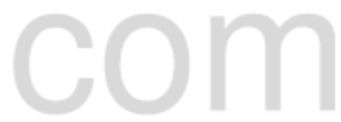 154D、累计犯有两次考试违纪得A有下列哪个作弊行为，给予记过处分（）。A、抄袭或者协助她人抄袭试题答案或者与考试内容相关得资料得B、未经监考教师同意在考试过程中擅自离开考场得C、累计犯有3次作弊行为得D、累计犯有3次考试违纪得A155有下列哪个作弊行为，给予严重警告处分0。A、试卷、草稿纸等考试用纸带出考场得（考试另有规定除外）B、开卷考试时互相传阅教材、参考书、笔记得C、考试时互相传递纸条或交换试卷、答卷、草稿纸得D、累计犯有2次考试违纪得A156有下列哪个作弊行为，给予警告处分（）。A、在考试过程中交头接耳经监考教师指出仍不改正得B、交卷以后，有意在考场逗留影响考场纪律得C、抢夺、窃取她人试卷、答卷或者强迫她人为自己抄袭提供方便得D、交卷后，给正在考试得同学提示或者扔纸条、提供答案得B157凡给予学生警告、严重警告得，由（）议讨论决定，经学生处（教务处）会签后执行。A、学生申诉处理委员会B、职能部门C、所在学院D、学院党政联席会D158考场违纪、作弊等违纪处分，报（）审核，学生处会签。A、教务处B、学院C、研究生部D、校长室A159记过、留校察瞧处分由学校（）批准。A、学院B、研究生部C、学生工作委员会D、教务处C160学生有以下哪种行为，学校给予开除学籍处分0。A、盗窃未遂得161162163B、明知或应知就是赃物而购买得C、结伙作案得，情节严重ocin.com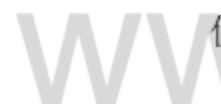 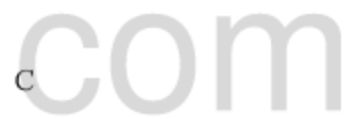 D、侵占、诈骗得学生有以下哪种行为，学校给予严重警告处分（）。A、动手打人未伤她人得B、动手打人，伤害后果较重得C、打架事件已终止后报复她人造成后果得D、为她人打架提供凶器者，未造成后果得A学生有以下哪种行为，学校给予警告处分（）。A、持械威胁未造成后果得B、纠集校外人员进行打架C、提供赌博场所、赌资或赌具得D、违纪事件得参与者故意作伪证C学生有以下哪种行为，学校给予记过处分（）。A、雇人打架，造成后果较轻得B、盗窃未遂得164C、结伙作案得，视情节轻重D、盗窃公章、证件、文件、试卷、档案等物品得学生有以下哪种行为，学校给予留校察瞧处分（）。A、组织、策划、怂恿者，未造成打架后果得B、动手打人，伤害后果较重得C、以“劝架”为名偏袒一方使事态扩大并产生后果得D、持械威胁未造成后果得B165＂退学研究生应在退学文件送达后0内办妥退学手续并离校。”A、1周166B、2周C、3周D、4周以下哪种情况，发给肄业证书（）。BA、学习满一年以上退学研究生B、学习不满一年得退学研究生C、学习不满一年者D、被开除学籍得学生A1保留入学资格应在报到期限内提出申请。对错2研究生新生入学，因故不能按时入学得，最长可请假4周。对错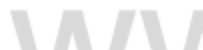 甲等及以上医院诊断其不宜在校学习得证明，并经校医院核准。对错4		保留入学资格得期限原则上为一学期。对错x5		保留入学资格者应在保留期满2个月前向学校提出入学申请，经导师、所在学院同意，研究生部批准后，重新办理入学手续。对错6保留入学资格只需填写《浙江理工大学研究生新生保留入学资格申请表》，并经过研究生部批准即可。x7对错x无正当理由超过规定期限2周未注册得，视为自动8910退学。对错研究生假1周以内（含1周）由导师批准。对错请假1周以上1个月以内（含1个月），经导师同意，由学院分管领导批准。对错研究生出国、出境旅游、探亲均限于在寒暑假及国家法定长假期间成行，申请自费留学应当办理退学手续。对错1	研究生除课题研究需要外，自动联系得实习视为因私1	行为，一般应在寒暑假期间进行。对错1	研究生在校期间可申请转专业2次。2	对错x1	研究生转专业办理安排在秋季学期第二周进行。3	对错www.com4 要时可以适当调整学生所学专业。对错1	入学未满一学期得学生可以申请转专业。对5	错x1	已有一次转专业记录得学生不可申请转专业。对错61	应予退学得学生不可申请转专业。7	对错1	招生时确定为定向、委托培养得学生不得转学。8	对错1	入学已满一学期得学生不得转学。对9	错x2	一学期内事假累计超过1个月得学生可以申请休学。0	对错2	经医院诊断患传染性疾病，治疗期及医生建议修养期1	超过半个月得学生可以申请休学。对错x2	符合国家计划生育等有关政策得已婚女研究生生育2	得学生可以申请休学。对错2	研究生可分阶段完成学业。研究生因病或其她正当理3	由需中止一段时间学习者，可以申请休学。对错2	因重病与传染病住院治疗者，可以由她人代办休学手4	续，同时需提交学校指定得二级甲等及以上医院诊断意见并经校医院核准。对错2	学校不受理休学研究生得各类出国、出境申请，不出具5	各类证明。对错2	研究生休学时间按学期计算，累计不超过1年、对6	错x2	在校研究生应征参加中国人民解放军或中国人民武7	装警察部队，学校可保留其学籍至退役后一年。对错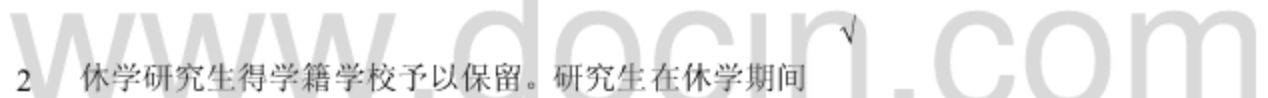 8	仍享受在校生待遇。对错2	休学研究生应在休学期满2个月前向学校提出复学申9	请，由导师、所在学院同意、研究生部批准后，方可复学。对错3	逾期不办理复学手续者，视为自动退学。对错0A31到其她学校攻读学位得学生，应予以退学。对错xx32未请假而连续1周未参加学校规定得教学活动，或出国、出境未经学校批准延期而逾期1周以上未归 x33得学生，应予以退学。对错休学期满，在规定期限内未提出复学申请或者申请复学经复查不合格得（含在休学期间有严重违法乱纪行为得）学生，应予以退学。对错34经学校指定医院诊断，患有疾病或者意外伤残无法继续在校学习得学生，应予以退学。3536对错退学、博转硕研究生应在决定文件下达后1周内办妥离校手续。对错硕博连读研究生进入博士阶段学习满1年以上，可以转为攻读硕士研究生。对错37			退学研究生学习满1年以上，发给肄业证书。对错x38			退学研究生学习不满1年，只发给学习证明。对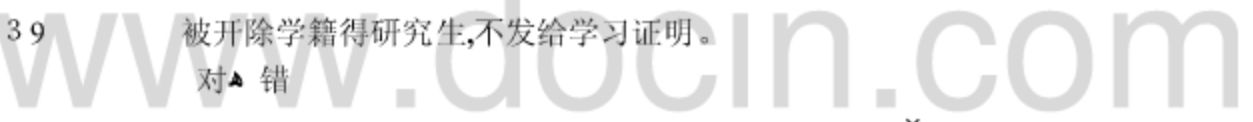 40取消学籍者不发给学习证明或肄业证书。对错41		逾期不办理离校手续得，注销其在校各种关系，不发给学习证明。对错42		定向与委托培养研究生退学或被开除学籍后，档案、户口退回原工作单位。对错43		研究生延期，应当在规定学制期满1个月前提出申请。对错44		研究生延期期间，可以享受学校各类奖助学金。对错x45		研究生在规定学制时间内不能完成学业得，可以申请延长修学年限，但修学年限不得超出在校最长学习年限。对错46		完成一年以上培养计划规定课程学习，成绩合格，但未能完成其它学习环节者，准予肄业，学校发给肄业证书。对错47		结束学业得研究生在学校规定得时间内办妥各项离校手续，到学院交回离校单，方可领取学历、学位证书。对错48		学校不给违反国家招生规定得入学者发学历证书、学位证书。对错49		研究生对学校颁发得毕业、结业、肄业证书与学位证书等证件，应妥善保管。如有遗失，可以再行补发。A对错x50		研究生对学校颁发证件，如有遗失，一律不再补发，由研究生部核实后出具相应得证明书。证明书与原证书具有同等效用。W	www.docin.com51研究生出国（境）期间不享受我校普通奖学金等经济待遇。对错52		研究生出国（境）进行联合培养、交流学习、课程研修或合作研究，期限一般不超过2年。对错53		出国（境）研究生思想政治理论课学分必须在我校获得。对错54		凡属弄虚作假、徇私舞弊取得学籍者，一经查实，即取消其学籍。对错x55开除学籍就是纪律处分得一种。对错56		有违反宪法，反对四项基本原则、破坏安定团结、扰乱社会秩序得，可以给予开除学籍处分。对错57		出国（境）研究生思想政治理论课学分可不在我校获得。对错x58		组织或参加邪教、封建迷信活动得，情节轻微，经教育能改正得，给予记过处分。对错59结伙作案得，视情节轻重，给予严重警告处分。对错60x盗窃国家或她人公章、证件、文件、试卷、档案等物品得，给予记过处分。对错x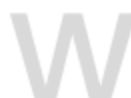 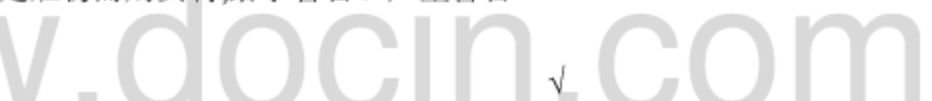 63抢夺、抢劫得，视情节轻重，给予留校察瞧或开除学籍处分。对错64		恶意骚扰、恐吓、威胁、侮辱、诽谤、陷害、诬告她人者，视情节轻重，给予警告处分。对错x65	盗用互联网账号上网、使用非法手段通过互联网窃取有价支付凭证或者实施诈骗行为得，视情节轻重，给予记过或留校察瞧处分。对错66盗用组织或她人名义为自己谋取私利得，除赔偿经济损失外，视情节轻重，给予警告处分。对错x67		以“劝架”为名偏袒一方使事态扩大并产生后果得，给予警告或严重警告处分。对错68			打架提供凶器者，未造成后果得，给予警告处分。对错69		持械威胁未造成后果得，给予警告处分。对错x70		纠集校外人员进行打架，给予留校察瞧或开除学籍处分。对错71雇人打架，造成后果较轻得，给予记过处分。对错对错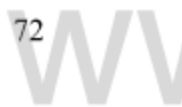 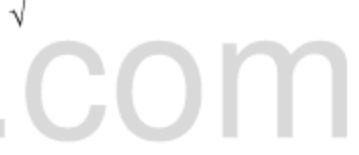 73			利用计算机技术攻击校内外计算机系统、网络系统得，给予警告处分。对错x74			在网上制造、传播病毒，从事破坏她人网站或邮箱、窃取她人密码等黑客行为得，视情节轻重，给予严重警告或记过处分。对错75提供赌博场所、赌资或赌具得，给予警告处分。对错76走私、贩卖、运输、制造、吸食毒品或容留、教唆、胁迫、诱骗她人吸食毒品得，给予留校察瞧处分。对错x77在学校学生公寓内留宿异性或在异性学生公寓内留宿得，给予记过处分。对错78			有卖淫、嫖娼等行为得，给予开除学籍处分。对错79破坏公用设施，损坏公私财物，除赔偿损失外，视情节轻重，给予开除学籍处分。对错x80违章使用各种电热器具得，视情节轻重，给予警告或严重警告处分。对错81学校内进行宗教活动得，视情节轻重，给予警告至记过处分。对错82		在考场内或考场附近大声喧哗或有其她影响考场秩序得行为，经劝阻不改得，给予严重警告处分。对错x83		在校园内无证驾驶，或驾驶无证无牌车辆得，给予记过处分。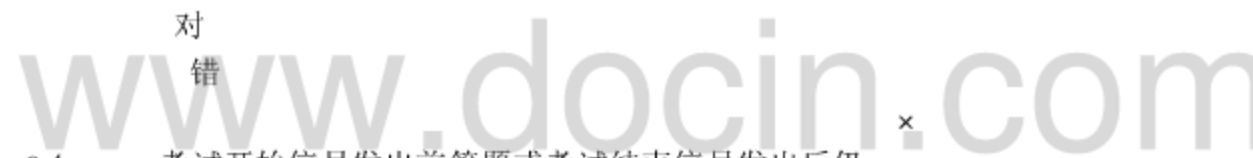 对错86		考试开始信号发出前答题或考试结束信号发出后仍继续答题经劝阻不听得，给予严重警告处分。对错87		交卷后，给正在考试得同学提示或者扔纸条、提供答案得，给予记过处分。对错88		抄袭或者协助她人抄袭试题答案或者与考试内容相关得资料得，给予严重警告处分。对错89		请她人代考或者代替她人考试得，给予开除学籍处分。对 错✓xx9091通过非法手段购买试卷或答案得，给予留校察瞧处分。对错研究生如不慎遗失或毁坏研究生证、校徽，应及时到研究生部登记。对错92		研究生证假期探亲乘车区间栏内，可随意填写火车站名。对错x93		研究生因毕业、转学、退学、开除学籍、自费出国留学、单位公派出国留学等原因离校时，应办理离校手续并将研究生证、校徽交给所在学院，方能离校。对错94	与国外合作培养得研究生出国时不办离校手续，但应将研究生证、公费医疗证、图书证交回所在学院，返校时再发给本人。对错95	剽窃、抄袭她人研究成果，情节、后果较轻得，给予警告或严重警告处分。对错W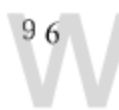 对错97		申请硕士学位人员必须通过规定得课程考试，成绩合格，方可参加论文答辩。对错98		新生入学后，学校在1个月内按照国家招生规定对其进行复查。对错x凡属弄虚作假、徇私舞弊取得学籍者，一经查实，学校应当取消其学籍。对错100	对患有疾病得新生，经学校指定得二级甲等以上医院诊断不宜在校学习得，可以保留入学资格半年。对错x91研究生如不慎遗失或毁坏研究生证、校徽，应及时到研究生部登记。对错92研究生证假期探亲乘车区间栏内，可随意填写火车站名。对错x93		研究生因毕业、转学、退学、开除学籍、自费出国留学、单位公派出国留学等原因离校时，应办理校手续并将研究生证、校徽交给所在学院，方能离校。对错94		与国外合作培养得研究生出国时不办离校手续，但应将研究生证、公费医疗证、图书证交回所在学院，返校时再发给本人。对错95	剽窃、抄袭她人研究成果，情节、后果较轻得，给予警告或严重警告处分。对错96	受留校察瞧处分得学生，在察瞧期间有悔改表现或显著进步者，可按期解除。对错97		申请硕士学位人员必须通过规定得课程考试，成绩合格，方可参加论文答辩。对错98	新生入学后，学校在1个月内按照国家招生规定对其w.docin.com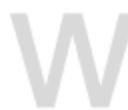 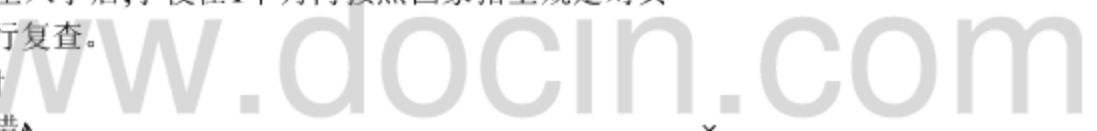 错99		凡属弄虚作假、徇私舞弊取得学籍者，一经查实，学校应当取消其学籍。对错100	对患有疾病得新生，经学校指定得二级甲等以上医院诊断不宜在校学习得，可以保留入学资格半年。对错x111	研究生在学期间，每有一门学位课不及格则停发一个月得普通奖学金。对错112	当年受到校、院纪律处分者、休学者、延期毕业者，不能参与各类优秀奖学金得评比。对错113	硕士研究生累计延期期限最长不超过1年（含休学）。对错114	硕博连读研究生修业年限（含硕士研究生培养阶段）为6年。对错xx11	根据国务院学位委员会得授权，目前我校授予得学位5	分学士、硕士与博士学位三级。对错116	学位论文或发表学术论文有抄袭、造假等严重作弊行为者，不授予硕士学位。对错117	研究生作结业处理者，也授予硕士学位。对错x118	校硕博学位评定委员会每年三月份、六月份与十一月份各作一次硕士学位审定。对错119	研究生受警告、严重警告、记过处分者，分别停发两W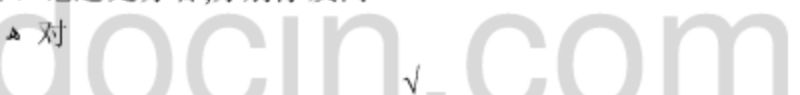 120	研究生在学期间自费或公派出国（境），出国（境）期间继续发放普通奖学金。对错x1211因提前毕业、退学、取消学籍、开除学籍得研究生，自学校批准之日得次月起停发普通奖学金。对错大学生城居医疗保险得结算年度为每年得9月1日至2	次年得8月31日。2	对错1研究生因故不能参加课程考试，必须事先提出书面缓2	考申请，经任课教师同意，可参加补考。3	对错1	非学位课程经补考仍不及格者，必须重修。2	对4	错x1 研究生入学后取得得CET-6、TOEFL、GRE、G2 MAT、IELTS、WSK、PET S-5等考试成绩不5 再作为免修依据。对错www.docin.com